РазработчикиСодержание1.Паспорт рабочей программы профессионального модуляОбласть применения рабочей программы профессионального модуляРабочая программа профессионального модуля является частью основной профессиональной образовательной программы в соответствии с ФГОС СПОв части освоения основного вида профессиональной деятельности (ВПД):и соответствующих профессиональных компетенций (ПК):Программа профессионального модуля может быть использована:1.2. Цели и задачи профессионального модуля – требования к результатам освоения профессионального модуляС целью овладения указанным видом профессиональной деятельности и соответствующими профессиональными компетенциями обучающийся в ходе освоения профессионального модуля должен:иметь практический опыт:уметь: знать:1.3. Рекомендуемое количество часов на освоение рабочей программы профессионального модуля:2. Результаты освоения профессионального модуляРезультатом освоения профессионального модуля является овладение обучающимися видом профессиональной деятельности в том числе профессиональными (ПК) и общими (ОК) компетенциями.3. Структура и содержание профессионального модуля3.1. Тематический план профессионального модуляМетодическое обеспечение образовательного процесса3.2. Содержание обучения по профессиональному модулю4. Условия реализации профессионального модуля4.1. Требования к минимальному материально-техническому обеспечениюРеализация профессионального модуля предполагает наличие4.2 Оборудование учебных кабинетов и рабочих мест кабинетовТехнические средства обучения4.2. Информационное обеспечение обученияПеречень основной литературы, дополнительной литературы, рекомендуемых учебных изданий, иных источниковПеречень основных источников по ПМ 01Интернет- ресурсы по специальности по ПМ 01Национальный информационно-библиотечный центр «Либнет» - http://www.nilc.ru/ Сводный каталог библиотек России - http://skbr2.ru Библиотека. Информационно-справочный портал - http://www.library.ru/ Государственная публичная научно-техническая библиотека России - http://www.gpntb.ru/ Российская национальная библиотека - http://www.nlr.ru/ Российская государственная библиотека - http://www.rsl.ru/ Президентская библиотека им. Б.Н. Ельцина - http://www.prlib.ru/ Российская библиотечная ассоциация - http://www.rba.ru Школа библиотечного лидерства - http://www.biblider.ru Портал «Чтение» - http://www.chtenie-21.ruНациональная библиотека Республики Коми – www.nbrk.komi.com Национальная  детская библиотека Республики коми – www.komi.com/ndbmarshak Республиканская юношеская библиотека - www.unkomi.ru Республиканская специальная библиотека для слепых – www.komivos.ru Центральная библиотека г. Сыктывкара – www.cbs-sykt.ruПеречень дополнительных источников по дисциплинамМДК 01.01 Библиотековедение1. Библиотеки и библиотечное дело США. Комплексный подход. - М.: Логос, 2012. - 296 c.2. Библиотечное дело за рубежом. Сборник аналитических и справочных материалов. - М.: Пашков дом, 2012. - 212 c.3. Библиотечное дело мира. - М.: Пашков дом, 2015. - 176 c.4. ГОСТ. Стандарты по библиотечному делу и библиографии. - М.: Стандартов, 2016. - 280 c.5. Глазков, М. Н. Библиотечное дело в России (октябрь 1929 - май 1941. Документы и материалы. В 2 частях. Часть 2 / М.Н. Глазков. - М.: Пашков дом, 2013. - 352 c.6. Голубенко, Н. Б. Библиотечное дело. Инновации и перспективы / Н.Б. Голубенко. - Москва: Огни, 2016. - 132 c.МДК 01.02. Библиографоведение1.  Лашас, А.В. СБО на основе новых информационных технологий/ А.В.Лашас//Библиография.-2010.-№3.-С.26-30.2. Нещерет, М.Ю. Библиографический поиск: эволюция и современность: виды библиографического поиска, алгоритмы библиографического поиска, методы библиографического поиска, оценка результатов библиографического поиска/ М.Ю.Нещерет. - СПб.,2010.-252 с.35.Теплицкая, А.В. Библиографическая деятельность РГБ: нормативная документация и публикации сотрудников /А.В. Теплицкая//Библиография.-2010.-№5.-С.28-34.Публикации из опыта работы библиотек Росси и Республики КомиБиблиотеки Республики Коми юношеству и молодежи: Аналитический обзор деятельности муниципальных библиотек Республики Коми в 2014 году/ Коми республиканская юнош. б-ка.- Сыктывкар, 2015.-105 с.Милосердие и книга: методические рекомендации по предоставлению услуг библиотекой лицам с ограниченными возможностями здоровья / сост. Е. П. Березина; НБ РК. – Сыктывкар, 2014. – 34 с.Книга любви и добра : к 180-летию выхода первого издания карело-финского эпоса «Калевала» : методико-библиографическое пособие / ГБУ «НБРК» Национальная библиотека РК ; Отдел литературы на иностранных языках ; сост. Л. И. Латкина. – Сыктывкар, 2014. – 40 с., вкл. л.  Презентацию к этому изданию «Образы «Калевалы» в изобразительном искусстве» вы можете найти в разделе "Информационные ресурсы" - "Издания НБРК" >>>Читатель. Экология. Книга : Деятельность библиотек Республики Коми в Год охраны окружающей среды 2013 / ГБУ РК «Национальная библиотека Республики Коми», отд. пат.-техн. и эконом. лит., информ.-ресурс. центр по эколог. просвещению ; ред.-сост. Л. А. Южакова. – Сыктывкар, 2014. – 100 с.Из опыта работы библиотек Республики Коми по экологическому просвещению населения : дайджест. Вып. 7 / ГБУ РК «Нац. б-ка Респ. Коми», отд. патентно-техн. и эконом. лит., информ.-ресурс. центр по эколог. просвещению ; сост. Л. А. Южакова. – Сыктывкар, 2015. – 30 с.Массовые мероприятия: реализация разнообразных форм работы:  методические рекомендации к Году литературы / сост. И. С. Елисеева; отв. ред. В.В. Пантелеева НБ РК. – Сыктывкар, 2014. – 45 с.Профилактика вредных привычек и популяризация здорового образа жизни: из опыта работы библиотек Республики Коми по здоровому образу жизни: Методические рекомендации [Электрон. ресурс]  /  Государственное бюджетное учреждение Республики Коми "Национальная библиотека Республики Коми" ; сост. В.В. Пантелеева . - Сыктывкар, 2015. - 50 с. МДК 01.03. Организация библиотечных фондов и каталоговМетодологические и обобщающие публикации.Левин, Г.Л. Библиографические ресурсы библиотеки: на примере РГБ / Г.Л. Левин // Библиография. – 2010. - №5. – С. 16-27.Гриханов, Ю. А. Российская система обязательного экземпляра документов [Текст]/ Ю. А. Гриханов // Справочник руководителя учреждения культуры. - 2009. - № 4. - С. 38-45. - (Хроника реформ)                  Сукиасян, Э. Р. Таблицы классификации и систематическая расстановка фондов / Э. Р. Сукиасян [Текст]// Научно-техническая информация. Сер. 1, Организация и методика информационной работы. - 2009. - № 9. - С. 27-29          Фадеева, Г. П. Формирование книжных фондов : новые условия - новые реалии / Галина Фадеева [Текст] // Библиотечное дело. - 2009. - № 3. - С. 17-18. - (Муниципальная реформа)Публикации по сохранности и учёту библиотечных фондовМорева, Ольга Николаевна. Документные фонды библиотек и информационных служб [Текст] / О.Н. Морева. - Санкт-Петербург,2010.- 398 с.Шилов, Вячеслав Васильевич. Библиотечные фонды в переплете новшеств учета и управления [Текст] / В. В. Шилов // Современная библиотека. - 2010. - № 4.- С.10-1Шилов, Вячеслав. Как списать литературу : о новой инструкции по бюджетному учету [Текст] / Вячеслав Шилов // Библиотека. - 2010. - № 7.- С.18-20Публикации по  аналитико-синтетическая переработка информации1.Лиховид, Т. Ф. Рабочая программа дисциплины "Аналитико-синтетическая переработка информации" : приложение № 4 / Т. Ф. Лиховид // Библиотека и закон. - 2017. - № 43. - С. 310-324.             2.Сукиасян, Эдуард Рубенович. Серия учебников для будущих бакалавров / Э. Р. Сукиасян // Научные и технические библиотеки. - 2015. - № 8. - С. 49-63.Перечень основных нормативно-правовых документов, регулирующих библиотечную деятельность в Российской Федерации и в Республике Коми (по всему ПМ 01)Нормативно-правовые документы Российской ФедерацииКонституция Российской Федерации [Текст]: Принята всенародным голосованием 12 дек. 1993 г. Гражданский кодекс Российской Федерации. Части 1, 2, 3 и 4: по состоянию на 10 февр. 2008 г.Налоговый кодекс Российской Федерации. Часть первая Федеральный закон Российской Федерации от 29.12.94 г № 78-ФЗ «О библиотечном деле» Федеральный закон Российской Федерации от 29.12.94 г. № 77-ФЗ «Об обязательном экземпляре документов» Закон Российской Федерации от 09.10.1992 № 3612-1 "Основы законодательства Российской Федерации о культуре"Федеральный закон от 29.12.2010  № 436-ФЗ "О защите детей от информации, причиняющей вред их здоровью и развитию"Федеральный закон от 27.07.2006 № 152-ФЗ "О персональных данных"Федеральный закон от 25.07.2002 № 114-ФЗ "О противодействии экстремистской деятельности"Федеральный список экстремистских материаловФедеральный закон «Об информации, информационных технологиях и защите информации» от 27 июля 2006 № 149–ФЗ.Федеральный закон «Об общих принципах организации местного самоуправления в Российской Федерации» от 6 окт. 2003 г. № 131–ФЗ.Федеральный закон «Об основных гарантиях прав ребёнка в Российской Федерации» от 24 июля 1998 г. (в ред. Федеральных законов от 20.07.2000 № 103–ФЗ, от 22.08.2004 № 122–ФЗ, от 21.12.2004 № 170–ФЗ).Федеральный закон «Об образовании» от 10 июля 1992 г. № 3266–1 (с изм. от 13 янв. 1996 г.)Закон Российской Федерации № 4804-1 от 15.04.93 г. «О ввозе и вывозе культурных ценностей» Федеральный закон от 11 авг. 1995 г. .№ 135 «О благотворительной деятельности и благотворительных организациях»  Федеральный закон от 14 июля 1995 г. № 88 «О государственной поддержке малого предпринимательства в Российской Федерации»  Федеральный закон от 12 янв.1996 г. № 7 – ФЗ «О некоммерческих организациях» Федеральный закон от 18 июля 1995 г. № 108 – ФЗ «О рекламе»  Закон РФ от 9 окт. 1992 г. № 3612 – 1 «Основы законодательства Российской Федерации «О культуре» Указ Президента РФ "Об установлении общероссийского Дня библиотек"Распоряжение Правительства Российской Федерации от 13.07. 2007 г. N 923-р "Изменения, которые вносятся в социальные нормативы и нормы, одобренные распоряжением правительства Российской Федерации от 3 июля 1996 г. № 1063-р"Распоряжение Правительства Российской Федерации от 03.07.1996 № 1063-р "О социальных нормативах и нормах"Распоряжение Правительства Российской Федерации от 19.10.1999 № 1683-р "Методика определения нормативной потребности субъектов Российской Федерации в объектах социальной инфраструктцры"Распоряжение Правительства Российской Федерации от 03.03.2012 № 186 "О федеральной целевой программе "Культура России (2012 - 2018 годы)"Распоряжение Правительства Российской Федерации от 17.11.2008 № 1662-р (ред. 08.08.2009) «О Концепции долгосрочного социально-экономичексого развития Российской Федерации на период до 2020 года»Распоряжение Правительства Российской Федерации от 08.12.2011 № 2227-р  «Об утверждении Стратегии инновационного развития Российской Федерации на период до 2020 года»Постановление Правительства Российской Федерации от 15.04.2014 № 313 "Об утверждении государственной программы Российской Федерации "Информационное общество (2011 - 2020 годы)"Постановление Правительства Российской Федерации от 15.04.2014 № № 317 "Об утверждении государственной программы Российской Федерации "Развитие культуры и туризма на 2013 - 2020 годы"Приказ Минкультуры России от 30.12.2014 N 2477 "Об утверждении типовых отраслевых норм труда на работы, выполняемые в библиотеках" (Зарегистрировано в Минюсте России 12.05.2015 N 37244)  Приказ Министерства культуры Российской Федерации от 30.12.2014 № 2479 "Об утверждении Методических рекомендаций по формированию штатной численности государственных (муниципальных) учреждений культуры (библиотек, фильмофондов, зоопарков, музеев и других организаций музейного типа) с учетом отраслевой спецификиПриказ Министерства культуры и массовых коммуникаций РФ от 20.02.2008 г. № 32 "Об утверждении нормативов минимального ресурсного обеспечения услуг сельских учреждений культуры (общедоступных библиотек и культурно-досуговых учреждений)"Приказ Министерства культуры Российской Федерации от 08.10.2012 г. № 1077 "Об утверждении порядка учета документов, входящих в состав библиотечного фонда"Постановление Министерства труда и социального развития РФ от 03.02.1997 г. № 6 "Об утверждении Межотраслевых норм времени и работы, выполняемые в библиотеках"Письмо Министерства культуры Российской Федерации от 03.07.2015 № 231-01-39-НМ "О направлении методических рекомендаций по введению нормирования труда в государтвенных (муниципальных) учреждениях культуры с указаниями особенностей введения типовых норм труда в библиотеках, фильмофондах, зоопарках, музеях и других организаций музейного типа"Письмо Министерства культуры Российской Федерации от 08.01.1998 г. № 01-02/16-29 "Об основных положениях организации сети муниципальных общедоступных (публичных) библиотек в субъектах Российской Федерации"Решение Коллегии Министерства культуры Российской Федерации от 23.04.2014 № 5 "О развитии Национальной электронной библиотеки"Нормативно-правовые документы Республики Коми1. Конституция Республики Коми 2. Закон Республики Коми от 03.07.2008 г.  №  69 "О некоторых вопросах в области библиотечного дела и обязательного экземпляра документов в Республике Коми".3. Постановление Государственного Совета Республики Коми от 19 марта 1998 г. N 1-11/37 «Об особо ценных объектах культурного достояния и наследия народа Республики Коми .4. Распоряжение Правительства Республики Коми от 29 июня 2012 г. № 270-p/1 "Об утверждении Концепции долгосрочного развития театрального дела в Республике Коми на период до 2020 года"5. Постановление Правительства РК от 30.12.2011 N 651 (ред. от 16.06.2015) "Об утверждении государственной программы Республики Коми "Культура Республики Коми".6. Распоряжение Правительства Республики Коми от 23 мая 2012 года N 201-р «Об утверждении Концепции информатизации сферы культуры в Республике КомиДокументы, которые носят рекомендательный характерМодельный стандарт деятельности публичной библиотеки, принятый Конференцией РБА, XIIЕжегодной сессией, 22 мая 2008 г.Модельный стандарт деятельности общедоступной библиотеки, подписан министром кульутры РФ В. Р. Мединским, 31 октября 2014Манифест ЮНЕСКО о публичных библиотеках (1994 г.)Концепция библиотечного обслуживания детей в России на 2014-2020 гг.: принята Конференцией Российской библиотечной ассоциации; XIX Ежегодная сессия, 22 мая 2014 года, г. Рязань / Министерство культуры Российской Федерации, Российская библиотечная ассоциация, Российская государственная детская библиотека. — М.: РГДБ, НФ «Пушкинская библиотека», 2014. — 32 с. Руководство ИФЛА / ЮНЕСКО по развитию службы публичных библиотекРуководство для детских библиотек России : принято Конференцией Рос. библ. ассоц., XIV Ежегод. сессия, 21 мая 2009 г., г. Вологда / Рос. библ. ассоц. – СПб. : Рос. нац. бка, 2010. – 52 с.  Руководство по краеведческой деятельности муниципальных публичных библиотек (централизованных библиотечных систем), принято Конференцией РБА на X Ежегодной сессии 27 мая 2005 г.Базовые нормы организации сети и ресурсного обеспечения общедоступных муниципальных библиотек, документ принят на XII Ежегодной сессии Конференции РБА 16 мая 2007 годаСтандарты по информации, библиотечному и издательскому делу:7.0.20-2014 Библиотечная статистика: показатели и единицы исчисления7.0-99. Информационно-библиотечная деятельность, библиография. Термины и определения.7.1-2003. Библиографическое описание документа. Общие требования и правила составления.7.5-98. Журналы, сборники, информационные издания.7.9-95. Реферат и аннотация. Общие требования.7.12-93. Библиографическая запись. Сокращение слов на русском языке.7.20-2000. Библиотечная статистика.7.23-96. Издания информационные. Структура и оформление.7.48-2002. Консервация документов. Основные термины и определения.7.50-2002. Консервация документов. Общие требования.7.51-98. Карточки для каталогов и картотек. Каталогизация в издании. Состав, структура данных и издательское оформление.7.55-99. Система стандартов по информации, библиотечному и издательскому делу. Основные положения.7.59-2003. Индексирование документов. Общие требования к систематизации и предметизации.7.60-2003. Издания. Основные виды.7.69-95. Аудиовизуальные документы. Основные термины и определения.7.76-96. Комплектование фонда документов. Библиографирование. Каталогизация. Термины и определения.7.80-2000. Библиографическая запись. Заголовок. Общие требования и правила составления.7.82-2001. Библиографическая запись. Библиографическое описание электронных ресурсов.7.83-2001. Электронные издания. Основные виды и выходные сведения.Р 7.0.1-2003. Издания. Знак охраны авторского права. Общие требования и правила оформления.Р 7.0.2-2006. Консервация документов на компакт-дисках. Общие требования.Р 7.0.5-2008. Библиографическая ссылка. Общие требования и правила составления.Р 52872-2007 Интернет-ресурсы. Требования доступности для инвалидов по зрению; Р 52874-2007 Рабочее место для инвалидов по зрению специальное. Порядок разработки и сопровождения4.3. Общие требования к организации образовательного процессапри реализации профессионального модуляМетодическое обеспечение образовательного процесса.Требования к условиям проведения занятий.Реализация профессионального модуля осуществляется:параллельно с освоением общепрофессиональных дисциплин: отечественная литература, зарубежная литература, русский язык и культура речи, безопасность жизнедеятельности, история мировой и отечественной культуры и др.Реализация профессионального модуля осуществляется:Требования к условиям организации учебной практикиПри реализации ПМ 01 «Технологическая деятельность»  предполагается проведение учебной и производственной практикиУчебная практика проводится в рамках профессионального модуля рассредоточено, чередуясь с теоретическими занятиями в рамках модуля, и направлена на освоение студентами профессиональных компетенций, а также часть учебной практики проходит концентрированно.Производственная практика проводится в рамках профессионального модуля концентрированноЦели и задачи, программы и формы отчетности определяются колледжем и доводятся до студентов до начала практики.Требования к условиям консультационной помощи обучающимся Форма проведения консультаций (групповые, индивидуальные, письменные, устные) определяется колледжем.Требования к условиям организации внеаудиторной деятельности обучающихсяВнеаудиторная работа сопровождается методическим обеспечением.Реализация профессионального модуля обеспечивается доступом каждого обучающегося к базам данных и библиотечным фондам. Во время самостоятельной подготовки студенты обеспечиваются бесплатным доступом к сети Интернет.4.4. Кадровое обеспечение образовательного процессаТребования к квалификации педагогических кадров, обеспечивающих обучение по междисциплинарному курсу: наличие высшего профессионального образования, соответствующего профилю модуля.Опыт деятельности в организациях соответствующей профессиональной сферы является обязательным.Требования к квалификации педагогических кадров, осуществляющих руководство практикой: специалисты с высшим профессиональным образованием – преподаватели междисциплинарных курсов.5. Контроль и оценка результатов освоения профессионального модуля (вида профессиональной деятельности)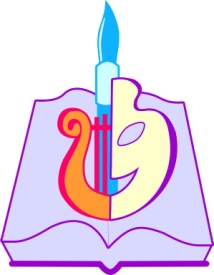 Государственное профессиональное образовательное учреждение Республики Коми«КОМИ РЕСПУБЛИКАНСКИЙ КОЛЛЕДЖ КУЛЬТУРЫ ИМ. в. т. чИСТАЛЕВА»рабочая программапрофессионального модуляПМ.01 ТЕХНОЛОГИЧЕСКАЯ ДЕЯТЕЛЬНОСТЬдля студентов, обучающихся по специальности51.02.03 БИБЛИОТЕКОВЕДЕНИЕ(базовая подготовка)Сыктывкар 2019ББК 78.3:78.5          Р13Рабочая программа профессионального модуля разработана на основе Федерального государственного образовательного стандарта по специальности среднего профессионального образованияРабочая программа профессионального модуля разработана на основе Федерального государственного образовательного стандарта по специальности среднего профессионального образованияРабочая программа профессионального модуля разработана на основе Федерального государственного образовательного стандарта по специальности среднего профессионального образованиякоднаименование специальности51.02.03Библиотековедение(программа подготовки специалистов среднего звена базовой подготовки)(программа подготовки специалистов среднего звена базовой подготовки)(программа подготовки специалистов среднего звена базовой подготовки)Фамилия, имя, отчествоУченая степень (звание)[квалификационная категория]ДолжностьДолжность1Карлова Ольга Ивановна-Преподаватель ГПОУ РК«Колледж культуры»Преподаватель ГПОУ РК«Колледж культуры»Техническую и содержательную экспертизу рабочей программы профессионального модуля провелиТехническую и содержательную экспертизу рабочей программы профессионального модуля провелиТехническую и содержательную экспертизу рабочей программы профессионального модуля провелиТехническую и содержательную экспертизу рабочей программы профессионального модуля провелиФамилия, имя, отчествоУченая степень (звание)[квалификационная категория]Ученая степень (звание)[квалификационная категория]Должность1Анкудинова Марина АлексеевнаВысшая квалификационная категорияВысшая квалификационная категорияДиректор2Раевская Наталья АрсеновнаЗаведующий сектором  библиотечного, музейного дела и народно-художественных промыслов Министерства культуры, туризма и архивного дела Республики КомиЗаведующий сектором  библиотечного, музейного дела и народно-художественных промыслов Министерства культуры, туризма и архивного дела Республики КомиЗаведующий сектором  библиотечного, музейного дела и народно-художественных промыслов Министерства культуры, туризма и архивного дела Республики Коми3Безносикова Галина Михайловнадиректор ГБУ РК "Специальная библиотека для слепых Республики Коми им. Луи Брайля"директор ГБУ РК "Специальная библиотека для слепых Республики Коми им. Луи Брайля"директор ГБУ РК "Специальная библиотека для слепых Республики Коми им. Луи Брайля"                                                                                                                             ББК 78.3:78.5                                                                                                                            Р13© ГПОУ РК «Колледж культуры»20191.Паспорт рабочей программы профессионального модуля42.Результаты освоения профессионального модуля73.Структура и примерное содержание профессионального модуля84.Условия реализации профессионального модуля595.Контроль и оценка результатов освоения профессионального модуля65ПМ.01Технологическая деятельность[код][название профессионального модуля в соответствии с ФГОС]по специальности51.02.03БиблиотековедениеБиблиотековедениеБиблиотековедениеБиблиотековедение[код][наименование специальности полностью][наименование специальности полностью][наименование специальности полностью][наименование специальности полностью]укрупненной группы специальностейукрупненной группы специальностейукрупненной группы специальностейукрупненной группы специальностей51.00.00Культуроведение и социокультурные проектыТехнологическая деятельность[наименование вида профессиональной деятельности в соответствии с ФГОС (пункты 5.2.1-5.2n)]ПК 1.1.Комплектовать, обрабатывать, учитывать библиотечный фонд и осуществлять его сохранность.ПК 1.2.Проводить аналитико-синтетическую обработку документов в традиционных и автоматизированных технологиях, организовывать и вести справочно-библиографический аппарат библиотеки.ПК 1.3.Обслуживать пользователей библиотек, в том числе с помощью информационно-коммуникационных технологий.только в рамках реализации специальности51.02.03Библиотековедение[код][наименование специальности полностью]в дополнительном профессиональном образовании при реализации программ повышения квалификации и переподготовкив дополнительном профессиональном образовании при реализации программ повышения квалификации и переподготовкив дополнительном профессиональном образовании при реализации программ повышения квалификации и переподготовкив дополнительном профессиональном образовании при реализации программ повышения квалификации и переподготовкиподготовки и проведения форм массового и индивидуального обслуживания разных категорий пользователей;составления и выдачи справок по разовым запросам в соответствии с требованиями читателей в разных формах библиографического информирования;выявления краеведческих материалов и работы с ними;работы по формированию информационной культуры с использованием современных информационных технологий;ведения и использования справочно-библиографического аппарата библиотеки;составления библиографической записи различных видов документов для традиционных и автоматизированных информационно-поисковых систем;индексирования документов;8.организации, ведении и редактировании системы каталогов и картотек;9.размещения, расстановки, обработки и проверки библиотечных фондов;осуществлять профессионально-практическую деятельность;вести библиотечное обслуживание различных категорий пользователей;понимать роль и место выполняемых процессов в общем технологическом цикле;проявлять самостоятельность при принятии решений в профессиональной сфере;характеризовать процесс информатизации библиотек;анализировать и применять на практике различные виды и типы информационных и библиографических изданий;выполнять основные процессы и операции по формированию, ведению и использованию в библиографическом обслуживании частей справочно-библиографического аппарата;организовывать информационную среду с учетом современных требований и специфики библиотеки;анализировать документы для составления библиографической записи;индексировать (систематизировать и предметизировать) документы и запросы;использовать различные формы и методы информирования пользователей о системе каталогов и картотек;моделировать, комплектовать, учитывать и хранить библиотечный фонд;теоретические основы отечественного библиотековедения, закономерности развития и основные факты из истории библиотечного дела в России и других странах;типологию читателей и специфику работы с ними;технологию, формы и методы работы библиотечного обслуживания пользователей;основные формы и методы работы библиотек с детьми, подростками и юношеством;определение и отличительные признаки основных форм библиографической информации, информационно-библиографических ресурсов, библиографической науки;современную информационную инфраструктуру библиографии в Российской Федерации; особенности библиографической работы с краеведческой литературой и основы краеведения;типологию библиографических пособий;основные виды и процессы библиографической работы;виды и формы каталогов;состав и функции системы каталогов библиотеки и основные процессы организации, ведения и редактирования каталогов;объекты, источники и методику составления одноуровневого, многоуровневого и аналитического библиографического описания;задачи, принципы и правила индексирования документов;состав и структуру библиотечных фондов;основные процессы формирования библиотечных фондов.всего часоввсего часов1428в том числев том числемаксимальной учебной нагрузки обучающегосямаксимальной учебной нагрузки обучающегося1284часов, в том числечасов, в том числе                                                            обязательной аудиторной учебной нагрузки обучающегося                                                            обязательной аудиторной учебной нагрузки обучающегося                                                            обязательной аудиторной учебной нагрузки обучающегося856часов,самостоятельной работы обучающегосясамостоятельной работы обучающегосясамостоятельной работы обучающегося428часов;учебной и производственной практикучебной и производственной практик               144часов.часов.Технологическая деятельность[наименование вида профессиональной деятельности в соответствии с ФГОС (пункты 5.2.1-5.2n)]КодНаименование результата обученияПК 1.1.Комплектовать, обрабатывать, учитывать библиотечный фонд и осуществлять его сохранность.ПК 1.2.Проводить аналитико-синтетическую обработку документов в традиционных и автоматизированных технологиях, организовывать и вести справочно-библиографический аппарат библиотеки.ПК 1.3.Обслуживать пользователей библиотек, в том числе с помощью информационно-коммуникационных технологий.ОК 1.Понимать сущность и социальную значимость своей будущей профессии, проявлять к ней устойчивый интерес.ОК 2.Организовывать собственную деятельность, выбирать типовые методы и способы выполнения профессиональных задач, оценивать их эффективность и качество.ОК 3.Принимать решения в стандартных и нестандартных ситуациях и нести за них ответственность. ОК 4.Осуществлять поиск, анализ и оценку информации, необходимой для постановки и решения профессиональных задач, профессионального и личностного развития.ОК 5.Использовать информационно-коммуникационные технологии в профессиональной деятельности.ОК 6.Работать в коллективе, эффективно общаться с коллегами, руководством, потребителями.ОК 7.Брать на себя ответственность за работу членов команды (подчиненных), за результат выполнения заданий.ОК 8.Самостоятельно определять задачи профессионального и личностного развития, заниматься самообразованием, осознанно планировать повышение квалификации.ОК 9.Ориентироваться в условиях частой смены технологий в профессиональной деятельности.Коды профессиональных компетенцийНаименование разделов профессионального модуляВсего часов (максимальная учебная нагрузка и практики)Объем времени, отведенный на освоение междисциплинарного курса (курсов)Объем времени, отведенный на освоение междисциплинарного курса (курсов)Объем времени, отведенный на освоение междисциплинарного курса (курсов)Объем времени, отведенный на освоение междисциплинарного курса (курсов)Объем времени, отведенный на освоение междисциплинарного курса (курсов)ПрактикаПрактикаКоды профессиональных компетенцийНаименование разделов профессионального модуляВсего часов (максимальная учебная нагрузка и практики)Обязательная аудиторная учебная нагрузка обучающегосяОбязательная аудиторная учебная нагрузка обучающегосяОбязательная аудиторная учебная нагрузка обучающегосяСамостоятельная работа обучающегосяСамостоятельная работа обучающегосяКонцентрированная практикарассредоточенная практикаКоды профессиональных компетенцийНаименование разделов профессионального модуляВсего часов (максимальная учебная нагрузка и практики)Всего, часовв т.ч. лабораторные работы и практические занятия, часовв т.ч., курсовая работа (проект), часовВсего, часовв т.ч., курсовая работа (проект), часовКонцентрированная практикарассредоточенная практика12345678910ПК1.1.-1.3. ОК 1-9МДК 01.01. БиблиотековедениеРаздел 1. Библиотековедение2671788248910ПК1.1.-1.3. ОК 1-9Раздел 2. Работа библиотек с особыми группами пользователей58391919ПК1.1.-1.3. ОК 1-9МДК 01.02. Библиографоведение348232134116ПК1.1.-1.3. ОК 1-9МДК 01.03. Организация библиотечных фондов и каталогов413275138ПК1.1.-1.3. ОК 1-9Раздел 1. Библиотечный каталог1981327066ПК1.1.-1.3. ОК 1-9Раздел 2. Библиотечные фонды2141437971ПК1.1.-1.3. ОК 1-9МДК 01.03. Аналитико-синтетическая переработка информации1981327866ПК1.1.-1.3. ОК 1-9Производственная практика 7272ПК1.1.-1.3. ОК 1-9Учебная практика723636Всего:14288564644428101083651.02.03Технологическая деятельность[код][наименование модуля в соответствии с ФГОС]Наименование разделов междисциплинарных курсов (МДК) профессионального модуля (ПМ) Содержание учебного материала, лабораторные работы и практические занятия, самостоятельная работа обучающихся, курсовая работа (проект) (если предусмотрены)Объем часовОбъем часовОбъем часовОбъем часовОбъем часовОбъем часовОбъем часовУровень освоения, У,З,ОК,ПКМДК 01.01 Раздел 1. Библиотековедение233333334МДК 01.01 Раздел 1. БиблиотековедениеМаксМаксСамост.Самост.Самост.Аудит./в т.ч. практАудит./в т.ч. практМДК 01.01 Раздел 1. БиблиотековедениеМДК 01.01 Раздел 1. БиблиотековедениеРаздел 1.  Библиотековедение, третий семестр - 34часа ..МДК 01.01 Раздел 1. БиблиотековедениеВведение. Предмет, сущность, структура раздела “Библиотековедение”. Цели и задачи дисциплины. Теоретическое занятие  – 1 часаПрактическая работа№1: "Общее ознакомление с методикой написания курсового проекта. Выбор темы". - 2 часаСамостоятельная работа №1 - составить схему "Взаимосвязь библиотековедения с другими науками"-2 часа552223/23/21,2ОК.1, ОК.4.З.1МДК 01.01 Раздел 1. БиблиотековедениеРаздел 2. Теоретические основы отечественного библиотековедения. МДК 01.01 Раздел 1. БиблиотековедениеТема 2.1. История библиотечного дела за рубежом.Зарождение библиотек в государствах древнейших цивилизаций.    Библиотеки в крупных научных центрах эллинистического мираБиблиотеки средневековьяКрупнейшие библиотеки мира: история создания, современное состояние Теоретическое занятие  – 1 часаПрактическая работа №2 "Составление таблицы исторических периодов библиотечного дела за рубежом" – 2 часаСамостоятельная работа №2  подготовка сообщений “Крупнейшие библиотеки мира” (библиотека по выбору студента). - 2 часа552223/23/21,21,2ОК.1, ОК.4.З.1МДК 01.01 Раздел 1. БиблиотековедениеТема 2.2. История библиотечного дела в  РоссииВозникновение библиотек в  государствах Средней Азии, Закавказья и Киевской Руси (IV – X вв.). Развитие библиотечного дела в XIV – XVII веках в период образования единого Российского государства.Развитие библиотечного дела в эпоху Петра I (XVIII век). Библиотечное дело в 1-й половине XIX века. Библиотечное дело во 2-й половине XIX века. Развитие библиотечного дела в постреволюционный период (XX век). Библиотеки в годы Великой Отечественной Войны. Современные направления развития библиотекТеоретическое занятие  – 2 часаПрактическая работа №3 "Рассмотрение  структуры  курсовой  работы, раскрытие понятий:  введение, основная часть, заключение "  -2 часа Самостоятельная работа№3: Составление конспекта о библиотеках Киевской Руси и Московского княжества.662224/24/21,2ОК.1, ОК.4.З.1МДК 01.01 Раздел 1. Библиотековедение Тема 2.3. Профессия библиотекаря. Сущность. Особенности. Социальная значимость.Возникновение, история развития профессии библиотекаря. Ее особенности и определение (ГОСТ 7.0 – 99). Формирование профессии библиотекаря в России. Выдающиеся личности - библиотекариОбраз библиотекаря в художественной литературе, поэзии, театре и кино. Содержание библиотечной профессии Требования, предъявляемые к библиотечной профессии. Профессиональная этика и этикет в библиотечной профессии   Профессиональные и личностные качества библиотечного работникаКодекс этики  российского библиотекаря Теоретическое занятие  – 1 часСамостоятельная  работа №4 "Разработка профессиограммы"– 2часаЗадание для самостоятельной работы (1 по выбору студента)Подготовка  сообщений:  а) Почему я  выбрал(а) профессию библиотекаря; б) Что мне нравится в профессии библиотекаря.Подбор  высказывания писателей, библиофилов, ученых, стихи о библиотекаре.Практическая работа № 4 – 1 час "Актуальность курсовой работы, формулирование   цели  и задач работы"442222/12/11,2ОК.1, ОК.4.З.1МДК 01.01 Раздел 1. БиблиотековедениеРаздел 3. Библиотека и библиотечное дело как  центральные категории библиотековедения МДК 01.01 Раздел 1. Библиотековедение Тема 3.1. Библиотека и ее роль в  обществеОпределения “библиотека”, разнообразие библиотек в РФ Библиотека как социальный институт. Библиотека – культурный, информационный центр.Социальные функции, структура, основные элементы библиотеки Принципы организации библиотечного дела.Теоретическое занятие  – 1 часПрактическая работа №5  Эссе на тему “Библиотека в моей жизни”. – 1 часСамостоятельная работа№5:Подобрать пословицы, поговорки, афоризмы, изречения о библиотеке, книге, чтении. Источники найти самостоятельно442222/12/11,2ОК.1, ОК.4.З.1МДК 01.01 Раздел 1. БиблиотековедениеТема 3.2. Библиотечные сети и системы РФХарактеристика библиотечных сетей и систем страны на современном этапе. Понятие “библиотечная сеть” (ГОСТ 7.0 – 99). Основные виды библиотек (теоретическое занятие)  – 2 часПрактическая работа№6 Разработка схемы сети общедоступных библиотек РФ – 1 час. Практическая работа №7  Рассмотрение основной части в курсовой работе. Определение  количества глав, их название, составление выводов  – 1 часСамостоятельная работа№6: "Составить  таблицу с перечислением и краткой характеристикой  крупнейших библиотек в РФ" -2 часа662224/24/21,2ОК.1, ОК.4.З.1МДК 01.01 Раздел 1. БиблиотековедениеТема 3.3. Типология библиотекСущность и значение типологии библиотек. Понятия “Тип”, “Вид” и “Типология”. Классификация библиотек с учетом социального назначения (теоретическое занятие)  – Теоретическое занятие 2 часа Практическая работа №8  Поиск  источников для  курсовой работы.– 2 часаСамостоятельная работа№7 схема "Типы и виды  библиотек" с использованием источников:Справочник библиотекаря / науч. ред. А. Н. Ванеев. – 4-е изд., перераб. и доп. – Санкт-Петербург: Профессия, 2013. – 640 с. – (Серия «Библиотека»).Практическая работа №8  Поиск  источников для  курсовой работы.– 2 часаСамостоятельная работа№7 схема "Типы и виды  библиотек" с использованием источников:Справочник библиотекаря / науч. ред. А. Н. Ванеев. – 4-е изд., перераб. и доп. – Санкт-Петербург: Профессия, 2013. – 640 с. – (Серия «Библиотека»). 662224/24/21,21,2ОК.1, ОК.4.З.1МДК 01.01 Раздел 1. БиблиотековедениеТема 3.4. Национальные библиотеки РФ            Крупнейшие общероссийские национальные публичные библиотеки. Особенность, назначение и функции национальных библиотек. Их роль и место в системе библиотек страны. теоретическое занятие  – 1 часаПрактическая работа№9: Анализ библиотек федерального и регионального масштаба на примере РГБ, РНБ, Президентской библиотеки им. Б.Н. Ельцина, библиотеки Республики Коми  – 2 часаСамостоятельная работа №8  Подготовка рефератов о библиотеках по выбору студента662224/24/21,2ОК.1,ОК4.З.1МДК 01.01 Раздел 1. БиблиотековедениеТема 3.5. Универсальные библиотеки. Виды универсальных библиотекЦентральные библиотеки субъектов РФ, их виды, задачи и функции (статья 20 Федерального закона о библиотечном деле). Централизованные библиотечные системы (ЦБС) Функции ЦБ ЦБС в регионе. Библиотека-филиал.Библиотеки общественных объединений и организаций, их типологические черты. Библиотеки, создаваемые национальными культурными обществами, товариществами, землячествами (в крупных городах). Теоретическое занятие  – 1 часПрактическая работа №10 Подбор материала для  практической части курсовой работы  – 1 часСамостоятельная работа №9 Работа с  документами  в области библиотечного дела  - Федеральный закон Российской Федерации от 29.12.94 г № 78-ФЗ «О библиотечном деле» выписать определения из  закона библиотека, документ, виды документов442222/12/11,2ОК.1,О.К4..З.1МДК 01.01 Раздел 1. БиблиотековедениеТема 3.6. Специальные библиотекиИх определение (ГОСТ 7.0 – 99). Назначение специальных библиотек. Виды специальных библиотек.Научные отраслевые специальные библиотеки: общественно-научного (гуманитарного) профиля; естественно-научные библиотеки НИИ РАН; научно-технические, сельскохозяйственные, медицинские.Библиотеки учебных организаций. Специальные библиотеки, формирующие фонды по видам изданий, их назначение, характер деятельности.Библиотеки предприятий, их типообразующие признаки, назначение.Теоретическое занятие  – 2 часПрактическая работа №11 Законспектировать главы из  ФЗ  «О библиотечном деле», в которых дается понятие и функции специальных библиотек -2часЗадание для самостоятельной работы №10Подготовить устное сообщение на тему «Специальные библиотеки в свете ФЗ «О библиотечном деле».662224/24/21,2ОК.1,ОК4..З.1МДК 01.01 Раздел 1. БиблиотековедениеТема 3.7. Современные тенденции развития библиотечного дела в России Теоретическое занятие  – 2 часа. Самостоятельная работа №11: "Составление библиографического списка по теме курсовой работы"  - 2часа442222/02/01,2ОК.1,ОК4..З.1МДК 01.01 Раздел 1. БиблиотековедениеИтого за третий семестр - 34565622222234/1734/17МДК 01.01 Раздел 1. БиблиотековедениеБиблиотековедение.  Четвёртый семестр - 60 часовМДК 01.01 Раздел 1. БиблиотековедениеРаздел 4. Библиотечное обслуживание (БО): понятие, формы, виды. Нормативно-правовое обеспечение. МДК 01.01 Раздел 1. БиблиотековедениеТема 4.1. Библиотечное обслуживание и его определение. Цели, принципы, основное содержание. Правовое обеспечение БОБиблиотечное обслуживание: основное понятие (ГОСТ 7.0 – 99), сущность, цели, принципы БО в муниципальной публичной библиотеке. Законодательная база, регламентирующая состояние и перспективы БО.Документы международных организаций: ИФЛА, ЮНЕСКО  Ассоциации, способствующие дальнейшему развитию БО и чтению. “Международная Ассоциация чтения” (1956); “Международный совет по детской книге” (IBBY); Российская библиотечная Ассоциация; Петербургское библиотечное общество. Библиотекарь отделов обслуживания: профессиональные и личные качества Теоретическое занятие – 2 часаПрактические занятия №12 и №13 – 4 часа "Знакомство с обслуживанием читателей  в библиотеках г. Сыктывкара" Задание для самостоятельной работы№12: Изучить Федеральный закон “О библиотечном деле” Гл. 2, 3, 4882226/46/41,2ОК.1,ОК.2.ОК.3,ОК6,ОК.9З,3.,У.2.З.1ПК.1.3.МДК 01.01 Раздел 1. БиблиотековедениеТема 4.2. Библиотечный абонемент, его роль в обслуживании читателей, пользователейБиблиотечный абонемент как форма библиотечного обслуживанияВиды абонементов Технология обслуживания читателей на абонемент: запись читателя в библиотеку, выдача и прием документов, помощь читателям в выдаче литературы. Расстановка формуляров в картотеке читателей. Порядок перерегистрации читателей. “Правила пользования библиотекой” и работа с ними.Деятельность библиотеки по сохранности библиотечного фонда.Теоретическое занятие – 2 часаПрактическое занятие №14 – 2 часа "Работа  формулярами читателей в библиотеках г. Сыктывкара" Задание для самостоятельной работы№13Выписать  перечень услуг в ЦБС г. Сыктывкара, используя сайт Сыктывкарской ЦБС 662224/24/21,2ОК.1,ОК.2.ОК.3,ОК.6,ОК.9З.1ПК.1.3.МДК 01.01 Раздел 1. БиблиотековедениеТема 4.3. Организация обслуживания пользователей в читальных залахЧитальный зал как форма библиотечного обслуживанияВиды читальных залов (в т.ч. новые виды читальных залов: электронный ч/з, информационные центры и т.д.)Технология обслуживания в читальном зале.Заполнение учетно-технологических документов абонемента, читального зала. Теоретическое занятие – 2 часаПрактическое занятие №15  – 2 часа Работа с учетными документами (изучение, заполнение листков статистического учета, знакомство с особенностями электронного обслуживания в библиотеках г. Сыктывкара)Задание для самостоятельной работы №14  Используя сайты Государственных библиотек Республики Коми, ознакомиться с системой читальных залов данных библиотек662224/24/21,2ПК1.3.ОК.1,ОК6.ОК.2ОК.9У.2.З.1З.3, ОК.3.МДК 01.01 Раздел 1. БиблиотековедениеТема 4.4. Внестационарное обслуживаниеПонятие и виды внестационарного обслуживания.Техника и учет работы. Опыт российских библиотек и зарубежных стран по развитию данного вида обслуживания населения Теоретическое занятие –1 часаПрактическое занятие №16: Ознакомление с технологией работы КИБО, изучение охвата населенных пунктов при  обслуживании  читателей – 1 часСамостоятельная работа № 15 "Ознакомиться с работой передвижных КИБО (библиобусов)  в России и за рубежом. источники:Справочник библиотекаря / науч. ред. А. Н. Ванеев. – 4-е изд., перераб. и доп. – Санкт-Петербург: Профессия, 2013. – 640 с. – (Серия «Библиотека»). 442222/12/11,2ПК1.3.ОК.1,ОК6.ОК.2ОК.9У.2.З.1З.3, ОК.3.МДК 01.01 Раздел 1. БиблиотековедениеТема 4.5. Обслуживание читателей по межбиблиотечному абонементуТехнология, подходы, виды – теоретическое занятие -1 часПрактическое занятие №17 Посещение  НБРК ознакомление  с Правилами пользования МБА. Электронная доставка документов на примере НБРК посещение структурного подразделения -1 часЗадание для самостоятельной работы№16Ознакомление с организацией МБА и ЭДД  в библиотеках (на основе материалов сайтов библиотек)442222/12/11,2ПК1.3.ОК.1,ОК6.ОК.2ОК.9У.2.З.1З.3, ОК.3.МДК 01.01 Раздел 1. Библиотековедение Тема 4.6. Технология библиотечного обслуживанияТеоретическое занятие – 2 часаПонятие технологического процесса, технологии Технологические процессы обслуживания читателей Сущность процессного подходаПрактическое  занятие №18 Посещение НБРК  для практического  ознакомления с работой  отдела  НЭБ, знакомство с технологией  работы   и предоставляемыми услугами  НЭБ в НБРК  – 2 часаЗадание для самостоятельной работы№17НЭБ в информационном пространстве РоссииСамостоятельная проработка темы на основе  источников:Голубенко Н.Б. Информационные технологии в библиотечном деле / Н.Б. Голубенок. – Ростов н/Д : Феникс,2012. – 282с.Брежнева, В.В. Информационное обслуживание : учеб. Пособие / В.В. Брежнева, Р.С. Гиляревский. – СПб.:Профессия, 2012. – 368с.662224/24/21,2ПК1.3.ОК.1,ОК6.ОК.2ОК.9У.2.З.1З.3, ОК.3.МДК 01.01 Раздел 1. Библиотековедение4.7. Учетно-технологические документы и правила их заполненияЗначение учета для оценки обслуживания читателей, пользователей, для контроля за выполнением технологических процессов в библиотеке. Характеристика учетно-технологических документов, их назначение, функции, порядок заполнения. Особенности учета в условиях автоматизации библиотечных процессов. Примеры применения безбумажной технологии учета в библиотеках города.Работа с новым ГОСТом 7.0.20-2014 Библиотечная статистика: показатели и единицы исчисления Теоретическое занятие – 2 часаПрактическое занятие №19  – 2 часа Корректировка и редактирование теоретической части курсовой работы Задание для самостоятельной работы№18 ГОСТ 7.0.20-2014 Библиотечная статистика: показатели и единицы исчисления в т.ч. в библиотеках Сыктывкара)Самостоятельное изучение документа ГОСТ 7.0.20-2014 Библиотечная статистика: конспект  глав  раскрывающих  показатели и единицы исчисления– 2 часа 662224/24/21,2ОК.1,ОК.4..З.1ПК.1.3.,З.3 МДК 01.01 Раздел 1. БиблиотековедениеТема 4.8. Организация библиотечной среды. Реклама в библиотечном обслуживанииПонятие “Библиотечная среда”. Ее роль в улучшении обслуживании пользователей. Понятие «безбарьерной среды».Понятие “Библиотечная реклама”. Средства и формы библиотечной рекламы. Порядок взаимодействия со СМИ, подготовки пресс-релизов, разработки рекламных текстов. Теоретическое занятие – 2 часаПрактическое занятие № 20  Формулировка выводов по главам курсовой работы. Составление заключения  – 2 часаЗадание для самостоятельной работы №19Самостоятельное изучение материала на основе источника Матлина, С.Г. Публичная библиотека: пути инновационного развития: избранное [Текст].- Санкт- Петербург, 2009.-390 с.662224/24/21,2ОК.1,ОК4..З.1ПК1.3.,З.3, МДК 01.01 Раздел 1. БиблиотековедениеРаздел 5. Пользователи публичных библиотекМДК 01.01 Раздел 1. БиблиотековедениеТема 5.1.Психология чтенияОсновные понятия “Психология чтения”. Учение Н.А. Рубакина о психологии чтения. Разработка технических положений по психологии чтения во II половине XIX века библиотековедами Б.В. Банка, А.И. Рейтблата, и др. исследователей ГБЛ, СПбГУКИ. Разработка теории психологии чтения современными библиотековедами. Теоретическое занятие – 2 часаПрактическое занятие №21  – 2 часа   Просмотр  курсовой работы по главам, составление защитного слова  –2 часа Задание для самостоятельной работы №20 Ознакомиться с ГОСТ : понятие "Читатель" (ГОСТ 7.00 – 99.). 662224/24/21,2ОК.1,ОК4.З.1ПК1.3.,З.3, МДК 01.01 Раздел 1. БиблиотековедениеТема 5.2. Характеристика чтения читателей современных публичных библиотек. Типология читателейОпределение понятий: Читатель, пользователь (ГОСТ 7.00 – 99.). Состав и характеристика читателей, пользователей современных публичных библиотек. Особенность запросов и чтения современных читателей. Классификация читателей. Учет психологии чтения в обслуживании читателей различными изданиями, в организации массовых мероприятий, информационном обслуживании. Теоретическое занятие – 2 часаПрактическое занятие №22 Технология  обслуживания  читателей в библиотеках   – 2 часаЗадание для самостоятельной работы №21 Ознакомиться с ГОСТ :"Пользователь" (ГОСТ 7.00 – 99.). 662224/24/21,2ОК.1,ОК2. ОК6.ОК.9.З.1ПК1.3.,З.3, У.2.У.8.ОК.3.МДК 01.01 Раздел 1. БиблиотековедениеТема 5.3. Изучение пользователей библиотекТеоретические занятия – 3 часа:История изучения читателей в России в дореволюционной период. Труды Николая Рубакина.Изучение читателей в Советский период. Современное состояние исследования по чтению и библиотечному обслуживанию - 1 часМетоды, цели, принципы изучения пользователей.  - 1 часОрганизация работы библиотеки по изучению читателей, пользователей. Современные исследования библиотек Республики Коми  - 1 час Практические занятия №23  разработка анкеты «Чтение студентов колледжа культуры, проведение опроса в колледже –2 часа Практические занятия №24 Работа по подготовке  презентации по курсовой работе -2 часаЗадание для самостоятельной работы  №22 Ознакомление с картотекой читательских интересов, ее содержанием и организацией. (Посещение библиотеки города)992227/47/41,2ОК.1, ОК4.У.2.З.1ПК1.3.,З.3, МДК 01.01 Раздел 1. БиблиотековедениеРаздел 6. Формы и методы библиотечного обслуживанияМДК 01.01 Раздел 1. БиблиотековедениеТема 6.1. Индивидуальное обслуживание (ИО) читателей, пользователейИО – понятие, сущность, специфика. Индивидуальное информирование (ГОСТ 7.0 – 99). теоретическое -1 часаОсновные задачи, требования, предъявляемые к библиотекарю в ИО – теоретическое -1 часаОсновные направления сотрудничества библиотекаря и читателя в процессе обслуживания. Использование в ИО теории отечественных специалистов: Н.А. Рубакина, Н.К. Крупской, А.А. Покровского, Б.В. Банка и др. теоретическое -1 часаФормы ИО: Беседа, консультация, индивидуальная информация, индивидуальные планы чтения, дистанционное ИО. Беседа с читателями как главная форма и основа всех форм ИО. Виды бесед  - теоретическое -1 часаСправочно-библиографическое обслуживание как форма ИО – теоретическое -3 часаИндивидуальные планы чтения. Особенности их составления. теоретическое -2 часаНовые технологии в ИО – . теоретическое -2 часаКонфликты и конфликтные ситуации в обслуживании читателей и их разрешение – . теоретическое -2 часаПрактическая  работа №25 составление  таблицы  Индивидуального Обслуживания  читателей в  библиотеке - 2 часа. Задание для самостоятельной работы  №23 Ознакомление с Индивидуальным информированием  по   (ГОСТ 7.0 – 99).171722215/215/21,2ОК.1,ОК2, ОК6,ОК9.У.2,.З.1ПК1.3.,З.3, ОК.3.МДК 01.01 Раздел 1. БиблиотековедениеБиблиотековедение, итого  за четвертый семестр - 60 часов848424242460/26 60/26 МДК 01.01 Раздел 1. БиблиотековедениеБиблиотековедение 5 семестр - 32 часаМДК 01.01 Раздел 1. БиблиотековедениеТема 6.2. Групповое, фронтальное (массовое) обслуживание читателей, пользователейГрупповое, фронтальное обслуживание: понятия, основные формы теоретическое занятие – 1 часаНаглядные формы: плакаты, стенды, баннеры, книжные выставки теоретическое занятие –1 часаПрактическое занятие№26 Книжные выставки – многообразие решений ( с посещением библиотек города) – 2 часаБуктрейлер, как новая форма библиотечной работы теоретическое занятие – 1 часаБиблиотечные вечера , устные журналы, методика их проведения теоретическое занятие – 1 часаПрактическое занятие№27 Библиотечные вечера  практическое занятие  посещение ЦБС, КРЮБ, НДБ  – 2 часа Новые формы – флэшмобы, акции и т.д.- теоретическое занятие – 1 часаАкции  - 2 часа  практическое занятие №28 (посещение  одной из  библиотек  города  в период  проведения ими  данного мероприятия)   Фронтальное и массовое обслуживание на виртуальных площадках библиотек теоретическое занятие – 2 часаАкция «Библионочь», Акция «Библиосумерки» как самое массовое фронтальное мероприятие в России  теоретическое занятие – 1 часаФронтальное и массовое обслуживание на виртуальных площадках библиотек– 2 часа практическое занятие№29Самостоятельная работа№24 Закрепление материала по теме. Подготовка сообщения о новых формах и методах фронтального и группового обслуживания в Республике Коми(посещение библиотек РК) Источникиhttps://www.cbs-sykt.ru/+ https://www.nbrkomi.ru/+ http://unkomi.ru/+ http://www.ndbmarshak.ru/ 242488816/816/81,2ОК.1,ОК2, ОК6.ОК.9.У.2, У.8,.З.1ПК1.3.,З.3, ОК.3.МДК 01.01 Раздел 1. БиблиотековедениеРаздел 7. Особенности обслуживания различных категорий пользователей МДК 01.01 Раздел 1. Библиотековедение Тема 7.1. Дифференцированное и специализированное обслуживание. Основные понятия, особенности работы с различными группамиТеоретическое занятие – 1 час Практическое занятие  №30 – 1 час Составление таблицы по дифференцированному  и специализированному обслуживанию Задание для самостоятельной работы№25Ознакомление с опытом работы публичных библиотек по дифференцированному обслуживанию читателей, пользователей (на основе материалов периодики)331112/12/11,2ОК.1,ОК2, ОК6.ОК.9У.2,З.2,.З.1ПК1.3.,З.3, ОК.3.МДК 01.01 Раздел 1. Библиотековедение Тема 7.2. Содержание и формы  обслуживания читателей, пользователей документами и изданиями по различным отраслям знанияКомплексный подход к обслуживанию и подготовка комплексных мероприятий Учет разнообразных потребностей читателей. Теоретическое занятие – 2 часа.Понятие технология подготовки выставок-просмотров, кольцевых выставок; “Дней информации”, “Дней специалиста”, создание дайджестов по различным вопросам и др. Теоретическое занятие – 2 часаУдовлетворение читательских потребностей специалистов производственной сферы. Формы обслуживания специалистов, профессионально связанных с художественной литературой, литературоведением, искусством. Теоретическое занятие – 2 часа Проведение различных комплексных мероприятий: заседания клуба, салона, литературной гостиной,, презентации и т.д. – Теоретическое занятие – 2 часаПрактические занятия №31 составление таблицы "Содержание и формы  обслуживания читателей, по различным отраслям знания" – 2 часаЗадание для самостоятельной работы№26:Подготовка библиотечного  мероприятия на примере заседания клуба. Источникиhttps://www.cbs-sykt.ru/+ https://www.nbrkomi.ru/+ http://unkomi.ru/+ http://www.ndbmarshak.ru/121222210/210/21,2ОК.1,ОК2, ОК4.ОК.6,,ОК.9.З.2.У.2,.З.1ПК1.3.,З.3, ОК.3.МДК 01.01 Раздел 1. БиблиотековедениеТема 7.3. Библиотерапевтическая  деятельность публичных библиотекПонятие библиотерапия. Использование литературы в библиотерапевтических целях. Формы индивидуального, группового и фронтального обслуживания. Организация библиотерапевтической деятельности в публичных библиотеках. Теоретическое занятие – 2 часаПрактическое занятие №32. Разработка плана мероприятий для библиотерапевтической деятельности – 2 часа Самостоятельная работа №27: Самостоятельное изучение материала на основе  конспектов и источника Матлина, С.Г. Публичная библиотека: пути инновационного развития: избранное [Текст].- Санкт- Петербург, 2009.-390 с.662224/24/21,2ОК.1,ОК2, ОК.6,ОК.9., ОК4.У.2.З.1,З.2ПК1.3.,З.3, ОК.3.МДК 01.01 Раздел 1. БиблиотековедениеБиблиотековедение, итого за пятый  семестр -  32 454513131332/13 32/13 МДК 01.01 Раздел 1. БиблиотековедениеБиблиотековедение,  шестой семестр - 52 часа454513131332/13 32/13 МДК 01.01 Раздел 1. БиблиотековедениеРаздел 8. «Библиотечное обслуживание детей и подростков» МДК 01.01 Раздел 1. БиблиотековедениеТема 8.1. Виды детских и юношеских библиотек. Цели, принципы, организация библиотечного обслуживания детей и подростков.Виды библиотек, обслуживающих детей, подростков, их структура и особенности.Функции детских библиотек. Воспитательная функция.Руководство чтением детей: понятие, сущность, принципы, руководители детского чтенияОсобенности и методы изучения читателей-детей и подростков в библиотеках. Профессиональные и личностные качества библиотекаря детской библиотеки.Использование новых технологий в процессе библиотечного обслуживания детейТеоретичекое занятие – 2 часПрактическое занятие№33 – 1 час Составление таблицы "Виды библиотек, обслуживающих детей, подростков"Задания для самостоятельной работы №28Ознакомиться с особенностями и содержанием обслуживания детей и подростков в детской библиотеке.Разработать профессиограмму библиотекаря детской библиотеки.441113/13/11,2ОК.1,ОК.2, ОК4.У.2.З.1ПК1.3.,З.3,З.4, З.2.ОК.3.О,К.6., ОК9МДК 01.01 Раздел 1. БиблиотековедениеТема 8.2. Возрастные особенности, характеристика и специфика индивидуального обслуживания  читателей дошкольного и младшего школьного возраста.                                     Характеристика  детей, читателей дошкольного возраста. Роль библиотеки в развитии познавательных, художественных способностей, основ творческого чтения, восприятие литературных произведений. Формы обслуживания и приемов работы с дошкольниками. Возрастные особенности и характеристика чтения детей младшего школьного возраста. Особенности их мышления и восприятия . Специфика и задачи индивидуального обслуживания и руководства чтением детей. Формы индивидуального обслуживания –  теоретическое  занятие - 3 часа Практическое занятие №34 – 1 час. Анализ возрастных особенностей детей младшего школьного возраста. Практическое занятие №35  – 1 час. Составление таблицы "Специфика и задачи индивидуального обслуживания и руководства чтением детей. Формы индивидуального обслуживания." Практическое занятие №36  – 1 час " Рассмотрение особенностей мышления и восприятия детей" Задание для самостоятельной работы№29Подготовка сообщений на тему "Эффективные формы и методы продвижения книги в среде дошкольников» «Формы и методы продвижения книги в среде младших школьников»«Особенности восприятия художественного текста школьниками младших классов»на основе источника: Тихомирова, И. И. Библиотечная педагогика или воспитание книгой: учебно-методическое пособие для библиотекарей, работающих с детьми [Текст]/ И. И. Тихомирова. – СПб., 2011. – 383, [1] с.993336/36/31,2ОК.1,ОК.2, ОК4.ОК.6,ОК.9У.2,.З.1,З.2ПК1.3.,З.3,З.4, ОК.3.МДК 01.01 Раздел 1. БиблиотековедениеТема 8.3. Групповые и массовые формы обслуживания и руководство чтением читателей – детей младшего школьного возрастаВиды групповых и массовых форм обслуживания детей младшего школьного возраста теоретическое занятие – 1 час; Практическое занятие №37– 1 час  Анализ видов групповых и массовых форм обслуживания детей младшего школьного возрастаНаглядные формы: книжные выставки, библиотечные плакаты, использование диафильмов, диапозитивов, видеофильмов, компьютерных игр – теоретическое занятие – 1 час; Практическое занятие №38– 1 час  составление схемы "Наглядные формы работы" Устные формы: выразительное чтение, беседа-обзор литературный утренник, литературная игра. Семейное чтение –теоретическое занятие – 1 час; Практическое занятие  №39 – 1 час  Анализ устных форм работы в библиотеке Практическое занятие №40 «Ознакомление с сайтами детских библиотек Республики Коми» - 2 часаЗадание для самостоятельной работы№30Ознакомление с формами группового и массового обслуживания в детской библиотеке на основе конспекта и источника:Тихомирова, И. И. Библиотечная педагогика или воспитание книгой : учебно-методическое пособие для библиотекарей, работающих с детьми [Текст]/ И. И. Тихомирова. – СПб., 2011. – 383, [1] с.12124448/58/51,2ОК.1,ОК2, ОК.6,ОК.9ОК4.У.2,.З.1ПК1.3.,З.3,З.4, ОК.3.Тема 8.4. Возрастные особенности и характеристика чтения подростковВозрастные особенности подростков. Характеристика читателей и чтения младших подростков 10 – 11 лет. Характеристика читателей и чтения 12 – 13 лет. Особенности чтения мальчиков и девочек. Характеристика читателей и чтения подростков 14 лет. Организация общения с читателями. Теоретическое занятие – 7 часаПрактическое занятие №41 – 2 часа составление таблицы "Особенности чтения мальчиков и девочек". Самостоятельная работа№31Проанализировать результаты исследований по детскому чтению, размещенные на сайте Национальной детской библиотеки им. С.Я. Маршака http://www.ndbmarshak.ru/11112229/29/21,2ОК.1,ОК2, ОК.6,ОК.9ОК4.У.2,.З.1ПК1.3.,З.3,З.4, ОК.3.Тема 8.5. Индивидуальные, групповые и массовые формы обслуживания подростковСпецифика работы с подростками 10 – 14 лет.  Учет принципа развивающего чтения.  Основные направления и формы индивидуального обслуживания. Формы группового и массового обслуживания, традиционные и новые. Учет эффективности массовых форм обслуживания. теоретическое занятие –3 часаПрактическое  занятие №42 – 4 часа Анализ форм группового и массового обслуживания, традиционные и новые.Самостоятельная работа№32 Подготовить примерный текст индивидуальной беседы с читателем подростком при выборе книги. Источник: Справочник библиотекаря / науч. ред. А. Н. Ванеев. – 4-е изд., перераб. и доп. – Санкт-Петербург: Профессия, 2013. – 640 с. – (Серия «Библиотека»). Составить список профессиональной литературы из 10 источников по теме «Формы группового и массового обслуживания подростков»13136667/47/41,2ОК.1,ОК2, ОК.6,ОК.9ОК4.У.2,.З.1ПК1.3.,З.3,З.4, ОК.3.Раздел 9. «Культура чтения в системе информационной культуры» Тема 9.1. Роль библиотек в формировании культуры чтенияСущность понятий “Информационная культура” и “Культура чтения”. Основные направления формирования культуры чтения. Информационная культура и новые информационные технологии. Опыт работы библиотек по формированию информационной культуры. Работа библиотек по повышению уровня информационной культуры сотрудников.Теоретическое занятие – 2 часаПрактическое занятие № 43 : Составление  программы повышения информационной культуры пользователей– 2 часаЗадание для самостоятельной работы №33Разработка плана программы “Повышение  информационной культуры пользователей” Источник:  Справочник библиотекаря / науч. ред. А. Н. Ванеев. – 4-е изд., перераб. и доп. – Санкт-Петербург: Профессия, 2013. – 640 с. – (Серия «Библиотека»). 773334/24/21,2ОК.1,ОК2, ОК.6,ОК.9ОК4.У.2,.З.1ПК1.3.,З.3,З.4, ОК.3.Тема 9.2. Формирование культуры чтения читателей-детей младшего школьного  возраста (6 – 9 лет)Особенности формирования культуры чтения у детей младшего школьного возраста – 1 часа (теоретическое занятие). Выработка основных читательских навыков. Формы индивидуального, группового и массового обслуживания детей по формированию навыков культуры чтения. Беседы: “Береги книги”, “Как правильно читать книгу”; плакаты, книжные выставки, альбом отзывов о книгах; библиотечные уроки, литературные утренники: “Книги наши друзья”; литературная игра, экскурсия в библиотеку, уроки творчества, обучающие игры (теоретические занятия – 1 часа; Практическое занятие №44  – 2 часа Составление программы повышения информационной культуры пользователей детей младшего школьного  возраста (6 – 9 лет)Задания для самостоятельной работы№34Разработать беседу “Береги книгу”. Источникиhttp://www.ndbmarshak.ru/ https://www.cbs-sykt.ru/+ https://www.nbrkomi.ru/+ http://unkomi.ru/+ http://www.ndbmarshak.ru/773334/24/2. 1,2ОК.1,ОК2, ОК.6,ОК.9ОК4.У.2,.З.1ПК1.3.,З.3,З.4, ОК.3.Тема 9.3. Формирование культуры чтения читателей-подростковОсобенности формирования культуры чтения у подростков – 1 час теоретическое занятие. Обучение подростков функциональной грамотности в вопросах культуры чтения: формы работы теоретическое занятие – 1 час. Практическое занятие №45.  Разработка перечня тем для программы повышения информационной культуры читателей - подростков – 2 часаЗадание для самостоятельной работы №35Разработка программы и текста библиотечного урока.Источник: Тихомирова, И. И. Библиотечная педагогика или воспитание книгой : учебно-методическое пособие для библиотекарей, работающих с детьми [Текст]/ И. И. Тихомирова. – СПб., 2011. – 383, [1] с.884444/24/21,2ОК.1,ОК2, ОК.6,ОК.9ОК4.У.2,.З.1ПК1.3.,З.3,З.4, ОК.3.Тема 9.4. Формирование культуры чтения пользователей публичных библиотек (взрослых пользователей)Типология читателей и культура чтения. Учет уровня читательского развития, читательских интересов, предпочтений, характер учебной или профессиональной деятельности по уровню владения культурой чтения.Формы работы по воспитанию культуры чтения. Теоретические занятия –2 часаПрактические занятия – 7 часов №46 -2 Формы работы по воспитанию культуры чтения. №47-2  Ознакомление на примере НБРК с программами по формированию информационной культуры пользователей№48-1 Составление таблицы"Анализ форм работы"  №49-2 Составление тематических списков для взрослых читателей по формированию культуры чтения пользователей публичных библиотек (взрослых пользователей)(ознакомление с работой библиотек по данному направлению в ходе экскурсий, присутствия на занятиях, участия в их проведении)Задание для самостоятельной работы №36 Ознакомление с работой библиотеки по Формирование культуры чтения пользователей публичных библиотек (взрослых пользователей) анализируя  сайты библиотек11114447/57/51,2ОК.1,ОК2, ОК.6.,ОК.9ОК4.У.8..З.1ПК1.3.,З.3,З.4, ОК.3. Библиотековедение, итого 6 семестр - 52 часа828230303052/ 2652/ 26Итого  по МДК 01.01. Раздел1. Всего часов 267267898989178178МДК 01.01 БиблиотековедениеРаздел 2. Работа библиотек с особыми группами пользователейМДК 01.01 БиблиотековедениеРаздел 2. Работа библиотек с особыми группами пользователей58581919193939Библиотека – доступная среда. Организация обслуживания социально незащищенных групп населения. Общие подходы и методы  для  обеспечения доступности  инвалидам  объектов и услуг в приоритетных сферах жизнедеятельности. Обеспечение доступности культурной деятельности и информационных ресурсов для этой категории граждан, реализация их прав на свободный доступ к информации. Теоретическое занятие – 2 часаПрактическое  занятие№1  – 1 час: "Ознакомление  с   документами по обслуживанию особых групп пользователей"Источники:1. Декларация прав человека (1948 год).2. Декларация прав ребенка (1959 год)3. Декларация о правах инвалидов (1971 год)4. Декларация о правах умственно отсталых лиц (1975 год)5. Конвенция и рекомендации о профессиональной реабилитации и занятости инвалидов (1983 год)6. Конвенция о правах ребенка (1989 год)7.  Федеральный закон от 24.11.1995 года "О социальной защите инвалидов в Российской Федерации"8. Указ Президента Российской Федерации от 02.10.1992 года "О мерах по формированию доступной для инвалидов среды жизнедеятельности".Задание для самостоятельной работы№1:Составить список литературы  для организации  выставки на тему "Библиотека – доступная среда".Источники: 1. Декларация прав человека (1948 год).2. Декларация прав ребенка (1959 год)3. Декларация о правах инвалидов (1971 год)4.  Айшервуд М.М. Полноценная жизнь инвалида. - М.: Педагогика, 1991. - 86 с.5. Антипьева Н.В. Социальная защита инвалидов в Российской Федерации: Правовое регулирование. - М.: Владос-пресс, 2002. - 224 с.6. Акатов Л.И. Социальная реабилитация детей с ограниченными возможностями здоровья. - М., 2004. - 153 с.7. Анафьянова Т.В. Трансформация понятия моделей инвалидности и формирование системного подхода в реабилитации инвалидов // Материалы II межрегиональной научно-практической конференции. - Чита, 2004. - 31 с.8. Блинков Ю.А., Губарев Е.А. Основы формирования полноценной жизнедеятельности детей с ограниченными возможностями. - Курск, 2009. - 69 с.9. Левченко И.Ю., Приходько О.Л. Технология обучения и воспитания детей с нарушениями опорно-двигательного аппарата. - М., 2009. - 63 с.10. Технологии социальной работы / Под редакцией Е.И. Холостовой. - М.: Инфра, 2015. - 357 с.11. Дети-инвалиды : Порядок признания ребенка инвалидом . - М., 2000. - 136с 12.Проблемы социальной консолидации: инвалиды в региональном сообществе : [монография] / [Шабунова Александра Анатольевна, Калачикова Ольга Николаевна, Кондакова Наталья Александровна и др.]; Федер. агентство науч. орг., Рос. акад. наук, Федер. гос. бюджет. учреждение науки Ин-т соц.-экон. развития территорий Рос. акад. наук. - Вологда : ИСЭРТ РАН, 2014. - 132 с. 13.Организация деятельности учреждений клубного типа/Под ред. Н.П. Гончаровой-СПб.,_Издательство "Лань "-2015-448с441113/13/11,2 ПК1.3.ОК.1,ОК2, ОК4.ОК.5.ОК.6.У.8.У.2.,З.2,З.3,З.4, ОК.3.ОК.9.Библиотека – пространство добра и знаний: инновационные формы работы с детьми с ограниченными возможностями. Роль библиотеки в социальной адаптации инвалидов: потребности и возможности. Библиотечное обслуживание детей с ограниченными возможностями. Этикет общения с людьми с инвалидностью. Правила этикета при общении с инвалидами, испытывающими трудности при передвижении: Правила этикета при общении с инвалидами, имеющими нарушение зрение или незрячими. Правила этикета при общении с инвалидами, имеющими  нарушение слуха. Обеспечение доступности для инвалидов услуг организаций культуры и библиотечного обслуживания. Теоретическое занятие – 4 часаПрактическая работа№2 : Составление  таблицы  "Особенности  организации  работы с людьми с ограниченными возможностями"  - 2 часаЗадание для самостоятельной работы №2 законспектировать из источника Организация деятельности учреждений клубного типа/Под ред. Н.П. Гончаровой-СПб.,Издательство "Лань "-2015-448с. о формах работы с лицами ОВЗ.882226/26/21,2ОК.1,ОК2, ОК4.У.2.,З.2,ПК1.3.,З.3,З.4, ОК.3.Сеть специальных библиотек, цели, задачи, направления работы. Роль публичных библиотек в социальной реабилитации и адаптации в обществе лиц с ограниченными возможностями здоровья. Особенности библиотечного обслуживания слепых, слабовидящих и мало мобильных граждан. Теоретическое занятие – 4 час     Практическое занятие № 3 - Изучение  Модельного стандарт деятельности специальной библиотеки  для слепых субъекта Российской Федерации : принятого Конференцией Российской библиотечной ассоциации ; XV Ежегодная сессия, 20 мая 2010 г., г. Томск / Российская библиотечная ассоциация. – Санкт-Петербург : Российская национальная библиотека, 2010. – 24 с.) - 2 часа.Задание для самостоятельной работы №3 изучить самостоятельно биографию Л.Брайля. 882226/26/21,2ОК.1,ОК2, ОК4.У.2, У.8.ПК1.3.,З.3,З.4, ОК.3.ОК.9.Формы и методы работы с инвалидами. Система обслуживания слепых и слабовидящих людей  в библиотеках России. Технологии адаптации  организация обслуживания незрячих, слепых и слабовидящих пользователей, проектирование зданий, помещений и средств доведения информации с учетом стандартов доступности для людей с ОВ, новые технологии в процессе обслуживания слепых и слабовидящих, – теоретическое занятие – 4 часаПрактическое занятие №4  - Составление  таблицы  "Формы работы с людьми с ОВ" анализ форм и методов работы с людьми  с ОВ  -2 часа.Задание для самостоятельной работы №4 законспектировать стр.8-18 из источника      Формы библиотечной работы с семьями, имеющими детей-инвалидов : сборник материалов / М-во культуры Респ. Коми, ГУ "Коми респ. спец. б-ка для слепых им. Луи Брайля" ; [сост.: Милькова В. Н., Игонина Л. В.]. - Сыктывкар : Коми республиканская специальная библиотека для слепых им. Луи Брайля, 2011. - 156 с. 882226/26/21,2ОК.1,ОК2, ОК4.У.2.У.8.ПК1.3.,З.3,З.4, ОК.3.ОК.9.Специальная библиотека для слепых Республики Коми им. Луи Брайля. Понятие  и применение Шрифта  Брайля — рельефно-точечный тактильный шрифт, предназначенный для письма и чтения незрячими людьми. Тифлоцентры «Мир». – теоретическое занятие – 1 часаПрактическое занятие № 5 Изучение документов при  посещение  библиотеки регламентирующих деятельность библиотеки "Специальной библиотекой для слепых Республики Коми им. Луи Брайля" (Устав, Положение, Виды услуг, Работа с людьми с ОВ), знакомство с библиотекой-  2 часаПрактическое занятие № 6. Посещение мероприятия в библиотеке  Республики Коми им. Луи Брайля. для лиц с ОВ - 3 часаЗадание для самостоятельной работы №5 Изучить  деятельность  специализированных библиотек  Северо -Западного региона  РФ по работе с лицами с ОВЗ11115556/56/51,2ОК.1,ОК2, ОК4.У.2.У.8.ПК1.3.,З.3,З.4, ОК.3.ОК.9.Информационные ресурсы  библиотек  для  лиц с ОВЗ. Интернет-ресурсы для лиц с ОВЗ.	Всероссийское Общество Слепых (ВОС).Российская государственная библиотека для слепых (РГБС).Клуб незрячих пользователей компьютерной техники «Интеграция» Российская Ассоциация Незрячих Студентов и Специалистов Издательство «Чтение «ВОС».Специализированное издательство выпускает журналы, альманахи, справочную литературу, литературу по общественным наукам для лиц с ОВС.Библиотека «Логос».Первая Интернациональная Онлайн-Библиотека для инвалидов по зрению. Теоретическое занятие – 3 часаПрактическое занятие №7 - Знакомство со  специализированными   информационными   ресурсами  - 2 часаПрактическое занятие №8- Составление  таблицы  "Интернет   ресурсы  для  лиц с ОВЗ". -1 час.Задание для самостоятельной работы №6 Просмотреть  каталоги издательства «Чтение «ВОС» при помощи  Интернета 993336/36/31,2ОК.1,ОК2, ОК4.У.2.У.8.ПК1.3.,З.3,З.4, ОК.3.ОК.9.Задание для самостоятельной работы №7 Самостоятельно изучить услуги библиотеки ГУ "Коми респ. спец. б-ка для слепых им. Луи Брайля: Выдача книг в альтернативных (книги рельефно-точечного шрифта, «говорящие» книги, книги укрупненного шрифта, тактильные книжки-игрушки, рельефно-графические пособия) и традиционных форматах на определенный срок.Предоставление книжных фондов и периодических изданий для занятий в читальном зале.Индивидуальные и групповые чтения с чтецом (по заявкам). Практическое занятие №9  Просмотр  презентаций  в Специальной библиотеке для слепых Республики Коми им. Луи Брайля о  известных  людях с ОВЗ   - 4 часа.  зачет-   2 часа  10104446/46/41,2ОК.1,ОК2, ОК4.У.2.У.8.ПК1.3.,З.3,З.4, ОК.3.ОК.9.Итого по Разделу 2.                                                                                                                                        58                19                      39/19Итого по Разделу 2.                                                                                                                                        58                19                      39/19Итого по Разделу 2.                                                                                                                                        58                19                      39/19Итого по Разделу 2.                                                                                                                                        58                19                      39/19Итого по Разделу 2.                                                                                                                                        58                19                      39/19Итого по Разделу 2.                                                                                                                                        58                19                      39/19Итого по Разделу 2.                                                                                                                                        58                19                      39/19Итого по Разделу 2.                                                                                                                                        58                19                      39/19Итого по Разделу 2.                                                                                                                                        58                19                      39/19Всего по МДК.01.01 «Библиотековедение» 325325108108108217/113217/113МДК 01.02. БиблиографоведениеБиблиография , третий семестр, объем часов - 68.Макс.Макс.Самост.Самост.Самост.АудитАудитУровень освоенияМДК 01.02. БиблиографоведениеРаздел I  Библиографоведение: теоретические основыРаздел I  Библиографоведение: теоретические основыРаздел I  Библиографоведение: теоретические основыРаздел I  Библиографоведение: теоретические основыРаздел I  Библиографоведение: теоретические основыРаздел I  Библиографоведение: теоретические основыРаздел I  Библиографоведение: теоретические основыРаздел I  Библиографоведение: теоретические основыРаздел I  Библиографоведение: теоретические основыМДК 01.02. БиблиографоведениеТема 1.Введение. Библиографоведение, как научная дисциплина, изучающая теорию, историю, методологию, методику, организацию библиографии. Цели и задачи учебной дисциплины, ее место в профессиональной подготовке библиотечных специалистов. Структура предмета и организация его изучения. Связь библиографоведения с  информатикой, документоведением, книговедением, библиотековедением. Виды учебных занятий, формы самостоятельной работы, обеспечение учебной литературой и электронными версиями.Теоретическое занятие – 2 часаПрактическое занятие №1 – 1 час Составить схему "Связь библиографоведения с  информатикой, документоведением, книговедением, библиотековедением".        Самостоятельная работа№1 : Познакомиться с комплектом учебной литературы по библиографоведению и профессиональными периодическими изданиями.522223/13/11,2ОК.1,ОК.2, ОК.4.ОК.5,У.1.З.6.ПК1.2.МДК 01.02. БиблиографоведениеТема 1.1. Библиография: ее сущность, назначение и роль в различных сферах деятельности современного общества. Теоретические занятия – 2 часаПрактические занятия №2 – 3 часа Роль библиографии  в различных сферах деятельности современного общества.Самостоятельная работа№2: Подготовка сообщений по теме «Профессия-библиограф». Источники        1. Абросимова, Н. В. Библиографическая деятельность библиотек [Текст]: учебно-практическое пособие  / Н. В. Абросимова.  – Санкт-Петербург: Профессия, 2013. – 159 с. – (Азбука библиотечной профессии).  Библиографоведение : учебник /О.П. Коршунов, Н.К. Леликова, Т,Ф, Лиховед  -Санкт-Петербург: Профессия, 2014.-288с Справочник библиографа / [науч. ред. Г. Ф. Гордукалова, Г. В. Михеева]. – 4-е изд., испр. и доп. – Санкт-Петербург : «Профессия», 2014. – 767 с.833335/35/31,2ОК.1, ОК4.У.1.З.6.МДК 01.02. БиблиографоведениеТема 1.2. Библиографическая деятельность: сущность, виды, назначение	 Теоретическое занятие – 1 часПрактическое занятие №3 Составление таблицы «Виды библиографической деятельности» – 1 часСамостоятельная работа №3:Познакомиться с ГОСТ 7.0-99 Информационно-библиографическая деятельность. Библиография.         533332/12/11,2ОК.1,ОК.2, ОК4.У.1.З.6ПК1.2.У.6.МДК 01.02. БиблиографоведениеТема 1.3. Библиографическая продукция: классификационные признаки. Теоретическое занятие – 2 часаПрактическое занятие №4 – 2 часа Определение библиографического пособия по всем классификационным признакамСамостоятельная работа №4:Составить таблицу классификации библиографических пособий. Источник: Абросимова, Н. В. Библиографическая деятельность библиотек [Текст]: учебно-практическое пособие  / Н. В. Абросимова.  – Санкт-Петербург: Профессия, 2013. – 159 с. – (Азбука библиотечной профессии).   Библиографоведение : учебник /О.П. Коршунов, Н.К. Леликова, Т,Ф, Лиховед  -Санкт-Петербург: Профессия, 2014.-288с. Справочник библиографа / [науч. ред. Г. Ф. Гордукалова, Г. В. Михеева]. – 4-е изд., испр. и доп. – Санкт-Петербург : «Профессия», 2014. – 767 с.622224/24/21,2ОК.1,ОК2, ОК4.У.1.ПК1.2.,У.6.З.8.,З.11.МДК 01.02. БиблиографоведениеТема 1.4. Библиографирование. Технология  библиографирования (описание, составление реферата и т.д.) 	 Библиографическое описание. Теоретическое занятие – 2 часаПрактическое занятие №5 Составление библиографического описания  – 2 часаСоставление реферата на документ Теоретическое занятие – 2 часаПрактическое занятие №6   Составление реферата на документ – 2 часаСтандарты в области библиографии. Теоретическое занятие – 2 часаПрактическое занятие №7   Анализ  ГОСТ7.1-2003, стандартов в области библиографии– 2 часаСамостоятельная работа№5:Составление библиографического описания на документ.  Источник:Шерстнева, Е. В. Библиографическая запись: упражнения для начинающих: научно-методический практикум / Е. В. Шерстнева. – Москва: Либерея-Бибинформ, 2013. – 175 с. – («Библиотекарь и время. 21 век»). Справочник библиографа / [науч. ред. Г. Ф. Гордукалова, Г. В. Михеева]. – 4-е изд., испр. и доп. – Санкт-Петербург : «Профессия», 2014. – 767 с.14222212/612/61,2ОК.1,ОК2, ОК4.У.1.ПК1.2.З.8.,З.11,З.5МДК 01.02. БиблиографоведениеТема 1.5. Организация библиографии в России.Теоретическое занятие – 2 часаПрактическое занятие№8 – 2 часа Составление таблицы  по  истории и  организации библиографии в России Самостоятельная работа №6Самостоятельное повторение материала по темам 1.4. и 1.5. по конспектам уроков и источнику Абросимова, Н. В. Библиографическая деятельность библиотек [Текст]: учебно-практическое пособие  / Н. В. Абросимова.  – Санкт-Петербург: Профессия, 2013. – 159 с. – (Азбука библиотечной профессии).  Справочник библиографа / [науч. ред. Г. Ф. Гордукалова, Г. В. Михеева]. – 4-е изд., испр. и доп. – Санкт-Петербург : «Профессия», 2014. – 767 с.622224/24/21,2ОК.1,ОК2, ОК4.У.1.ПК1.2.З.8.,З.11, З.5МДК 01.02. БиблиографоведениеТема 1.5.1. Ч.1. Государственная (национальная) библиография: понятие, история, направления. Теоретическое занятие – 2 часаПрактическая работа №9 Знакомство с  изданиями государственной библиографии  - 2 часа Практическая работа №10 Составление таблицы "Виды  пособий государственной библиографии"-2 часаПрактическая работа №11 Поиск документов в пособиях государственной библиографии - 2 часаСамостоятельная работа№7 Повторение материала.. Справочник библиографа / [науч. ред. Г. Ф. Гордукалова, Г. В. Михеева]. – 4-е изд., испр. и доп. – Санкт-Петербург : «Профессия», 2014. – 767 с.1022228/68/61,2ОК.1,ОК2, ОК4.У.1.ПК1.2.У.6.У.9.З.8.,З.11, З.5МДК 01.02. БиблиографоведениеТема 1.5.1. Ч.2. Государственная (национальная) библиография. 	Назначение и виды государственных указателей. ГБУ понятие, структура применение.Теоретическое занятие – 2 часаПрактическая работа№12 Библиографический поиск по изданиям государственной библиографии)– 2 часа Самостоятельная работа№8 Повторение материала.. Справочник библиографа / [науч. ред. Г. Ф. Гордукалова, Г. В. Михеева]. – 4-е изд., испр. и доп. – Санкт-Петербург : «Профессия», 2014. – 767 с.Абросимова, Н. В. Библиографическая деятельность библиотек [Текст]: учебно-практическое пособие  / Н. В. Абросимова.  – Санкт-Петербург: Профессия, 2013. – 159 с. – (Азбука библиотечной профессии).  844444/24/21,2ОК.1,ОК2, ОК4.У.1.ПК1.2.У.6.У.9.З.8.,З.11, З.5МДК 01.02. БиблиографоведениеТема 1.5.2. Научно-вспомогательная и профессионально-производственная библиография. Современная система научно-вспомогательных  библиографических пособий. Текущие библиографические пособия: сигнальные (библиографические), реферативные издания, обзорная информация. Ретроспективные библиографические пособия.Современная система профессионально-производственных библиографических пособий. Целевое и читательское назначение пособий. Библиографическая информация в производственно-практических журналах. Теоретическое занятие – 6 часовПрактическое занятие №13  – 1 час Анализ изданий научно-вспомогательной библиографииПрактическое занятие №14  – 1 час Сравнительный анализ изданий научно-вспомогательной библиографииСамостоятельная работа№9:Подготовка письменного сообщения на тему: «Издания научно-вспомогательной библиографии» Источники: Справочник библиографа / [науч. ред. Г. Ф. Гордукалова, Г. В. Михеева]. – 4-е изд., испр. и доп. – Санкт-Петербург : «Профессия», 2014. – 767 с.Коршунов, О.П. Библиографоведение: основы теории и методологии: учебник для студ. высш.учеб. завед./ О.П.Коршунов, Т.Ф.Лиховид, Т.А.Новоженова.-М.,2009.-336 с.1466668/28/21,2ОК.1,ОК2, ОК4.У.1. ПК1.2.У.6.У.9З.8.,З.11, З.5МДК 01.02. БиблиографоведениеТема 1.5.3. Рекомендательная библиографияТеоретические аспекты рекомендательной библиографии - Теоретическое занятие – 2 часаВиды рекомендательных библиографических пособий  -теоретическое занятие – 2 часаПрактическое занятие№15  – 1 час Анализ рекомендательных библиографических пособий малых формПрактическое занятие№16  – 2 часа Анализ рекомендательных библиографических пособий крупных форм Самостоятельная работа№10:Ознакомление с библиографическими пособиями на сайтах Национальной библиотеки Республики Коми и Национальной детской библиотеки им. С.Я. Маршака: содержание, пользовательское назначение, оформление, тематика. Источники: https://www.nbrkomi.ru/ Национальной библиотеки Республики Коми и + НДБ им. С.Я. Маршака http://www.ndbmarshak.ru/ 1255557/37/31,2ОК.1,ОК2, ОК4.У.1. ПК1.2.У.6.У.9З.8.,З.11, З.5МДК 01.02. БиблиографоведениеТема 1.5.4. Краеведческая (региональная) библиография.           Краеведческие библиографические издания.Теоретическое занятие – 1 часПрактическое занятие №17– 2 часа Анализ краеведческих  библиографических пособий Самостоятельная работа№11: Подготовить сообщение - обзор о краеведческой библиографической продукции https://www.nbrkomi.ru/ Национальной библиотеки Республики Коми. Источник – сайт Национальной библиотеки РК + НДБ им. С.Я. Маршака http://www.ndbmarshak.ru/ Источник – сайты библиотек: НБРК, НДБ.633333/23/21,2ОК.1,ОК.2, ОК4.У.1. ПК1.2.У.6.У.9З.8.,З.11. З.5МДК 01.02. БиблиографоведениеТема 1.5.5. Издательско-книготорговая библиография. 	Теоретическое занятие – 1 часаПрактическое занятие №18 Анализ издательско-книготорговых библиографических пособий, их назначение -2 часаСамостоятельная работа№12: Ознакомление с издательскими и книготорговыми периодическими изданиями Источники:  Справочник библиографа / [науч. ред. Г. Ф. Гордукалова, Г. В. Михеева]. – 4-е изд., испр. и доп. – Санкт-Петербург : «Профессия», 2014. – 767 с.Коршунов, О.П. Библиографоведение: основы теории и методологии: учебник для студ. высш.учеб. завед./ О.П.Коршунов, Т.Ф.Лиховид, Т.А.Новоженова.-М.,2009.-336 411113/23/21,2ОК.1,ОК2, ОК4.У.1. ПК1.2.У.6.У.9З.8.,З.11, З.5МДК 01.02. БиблиографоведениеТема 1.5.6. Видовая структура  библиографии. Теоретическое занятие – 1 часаПрактическое занятие №19 – 2 часа Анализ библиографических пособий всех видов библиографии.Практическое занятие №20 – 2 часа Составление таблицы "Виды  библиографических пособий, их практическое применение".Самостоятельная работа№13: Повторение материала по теме. Источники:  Справочник библиографа / [науч. ред. Г. Ф. Гордукалова, Г. В. Михеева]. – 4-е изд., испр. и доп. – Санкт-Петербург : «Профессия», 2014. – 767 с. Коршунов, О.П. Библиографоведение: основы теории и методологии: учебник для студ. высш.учеб. завед./ О.П.Коршунов, Т.Ф.Лиховид, Т.А.Новоженова.-М.,2009.-336 с.Ознакомление с издательскими и книготорговыми периодическими изданиями72222  5/4  5/41,2ОК.1,ОК2, ОК4.У.1. ПК1.2.У.6. З.8.,З.11, Библиография, итого за 3 семестр -68 часов.105373737373768/36Библиографоведение, четвертый семестр -80Раздел II. Библиографическая деятельность библиотекиТема 2.1. Организация библиографической службы в библиотекеТеоретическое занятие – 2 часаПрактическое занятие №21 Описание библиографической службы в различных библиотеках на основе изучения сайтов библиотек – 2 часаСамостоятельная работа №14.Повторение темы по источнику Абросимова, Н. В. Библиографическая деятельность библиотек [Текст]: учебно-практическое пособие  / Н. В. Абросимова.  – Санкт-Петербург: Профессия, 2013. – 159 с. – (Азбука библиотечной профессии).  Справочник библиографа / [науч. ред. Г. Ф. Гордукалова, Г. В. Михеева]. – 4-е изд., испр. и доп. – Санкт-Петербург : «Профессия», 2014. – 767 с.12888884/21,2ОК.1,ОК2, ОК4.У.1.У.З.ПК1.2.У.6., З.8.,З.11, З.5Тема 2.2 Справочно-поисковый аппарат библиотекиСПА – понятие, структура. Теоретическое занятие – 1часПрактическое занятие№22  - Знакомство  с СПА одной из библиотек города. -2 часаСамостоятельная работа№15 Изучить СПА библиотеки колледжа.5222223/21,2ОК.1,ОК2, ОК4.У.1.У.З.ПК1.2.У.6., З.8.,З.11, З.5Тема 2.2.1 Справочно-поисковый аппарат библиотекиСправочно-библиографический фонд библиотеки  теоретическое занятие – 1 часПрактическое занятие №23 Справочно-библиографический фонд библиотеки колледжа– 2 часБиблиотечные каталоги и картотеки. Теоретическое занятие – 2 часаПрактическое занятие в библиотеке колледжа№24 Библиотечные каталоги и картотеки.  – 2 часаЭлектронные каталоги и базы данных. Сводный каталог библиотек России, Сводный каталог библиотек Республики Коми. Корпорация «Чукор» - Теоретическое занятие – 2 часаПрактическое занятие №25 Знакомство со Сводным каталогом библиотек РК: поиск документов  –6 часовСамостоятельная работа №16Подготовить письменное сообщение по одной из тем (на выбор студента):1.Сводный каталог библиотек России,2.Сводный каталог библиотек Республики Коми. https://www.nbrkomi.ru/+ НДБ им. С.Я. Маршака http://www.ndbmarshak.ru/ 238888815/101,2ОК.1,ОК2, ОК4.У.1.У.З.ПК1.2.У.6., З.8.,З.11, З.5Тема 2.3. Технология составления библиографического пособияВиды, типы, формы библиографических пособий. Подготовительный этап подготовки пособия. Основной этап подготовки пособия. Аналитический и синтетический подэтапы. Иные жанры библиографических пособий (очерк, антология, памятка-  теоретическое  занятие  -8 часовПрактическое занятие №26 – 1 час " Знакомство  с видами, типами, формами библиографических пособий "Практическое занятие –№27 -  1 час Составление плана-проспекта библиографического пособияПрактическое занятие №28 Анализ  подэтапов Основного этапа пособия, заключительного  этапа– 2 часаПрактическое занятие №29  – 2 часа Рассмотрение подготовки иных жанров библиографических пособий (очерк, антология, памятка)Самостоятельная работа№17:Разработать и представить библиографическую памятку, посвященную писателю Республики Коми в соответствии с рекомендациями:Составление библиографических пособий : метод. рек. / ЯОУНБ им. Н. А. Некрасова, ИБО ;сост. А.В. Журавлева. – Ярославль, 2011. – 25 с.217777714/6 1,2ОК.1,ОК2, ОК4.У.1.У.З.ПК1.2.У.6., З.8.,З.11, З.5Тема 2.4. Технология подготовки и проведения устного библиографического обзора.Теоретические аспекты подготовки библиографического обзора Виды, варианты проведения, порядок подготовки библиографических обзоров.Теоретическое занятие – 4 часаПрактическое занятие №30 Разработка технологической схемы подготовки обзора – 2 часа. Практическое занятие№31 Рассмотрение  видов библиографических обзоров – 2 часа. Практическая работа №32 Работа в библиотеке колледжа  по подготовке и проведению библиографического обзора – 2 часаСамостоятельная работа № 18Повторение теоретических основ темы. Источники – конспекты, Абросимова, Н. В. Библиографическая деятельность библиотек [Текст]: учебно-практическое пособие  / Н. В. Абросимова.  – Санкт-Петербург: Профессия, 2013. – 159 с.144444410/61,2ОК.1,ОК2. ОК4.У.1.З.7ПК1.2.У.6., З.8.,З.11, З.5Тема 2.5. Справочно-библиографическое обслуживание: организация и методикаТеоретические аспекты СБО (теоретическое занятие) – 2 часаПрактическое занятие №33   – 2 часа Анализ структуры СБОФакторы и условия, определяющие эффективность СБО.Теоретическое занятие – 2 часаПрактическое занятие №34 Составление таблицы Информационные запросы  СБО – 2 часаНовые формы СБОТеоретическое занятие – 2 часПрактическое занятие №35  Технология выполнения читательских запросов 2 часаСамостоятельная работа№19 Найти на сайтах библиотек Республики Коми Положения о виртуальной справке. Проанализировать порядок выполнения услуги и особенности её предоставления разными библиотеками. Найти на сайтах библиотек Республики Коми перечни библиографических услуг, сравнить перечни, сделать краткие выводы: какие услуги являются общими для всех библиотек; имеются ли услуги, которые предоставляются только в одной конкретной библиотеке. http://www.ndbmarshak.ru/ 208888812/61,2ОК.1,ОК2. ОК4.У.1.З.7ПК1.2.У.6., З.8.,З.11, З.5Тема 2.6. Библиографическое информирование: организация и методика.Теоретические аспекты библиографического информирования (теоретическое занятие) – 2 часа.Практическое занятие №36  Анализ видов  библиографического информирования – 2 часаПрактическое занятие №37 Анализ форм библиографического информирования – 1 часСамостоятельная работа№20Самостоятельное повторение материала по конспектам и источникам:Абросимова, Н. В. Библиографическая деятельность библиотек [Текст]: учебно-практическое пособие  / Н. В. Абросимова.  – Санкт-Петербург: Профессия, 2013. – 159 с. Коршунов, О.П. Библиографоведение: основы теории и методологии: учебник для студ. высш.учеб. завед./ О.П.Коршунов, Т.Ф. Лиховид, Т.А. Новоженова.-М.,2009.-336 с.9444445/31.2. ПК.1.2.,ОК.1,ОК.2,ОК.4,ОК.5.,ОК.6.,У.1,У.6.,У.7.,У.3.З.8.,З.11, З.5Тема 2.6.1. Библиографические центры государственной системы научно-технической информации.Теоретические аспекты ГСНТИ (теоретическое занятие) – 2 часа Практическое занятие №38 (разработка таблицы с указанием перечня библиографических центров ГСНТИ в России) – 2 часаПрактическое занятие №39 Разработка таблицы Универсальные библиографические ресурсы  – 2 часаСамостоятельная работа№21 Самостоятельное повторение материала по конспектам и источникам: Справочник библиографа / [науч. ред. Г. Ф. Гордукалова, Г. В. Михеева]. – 4-е изд., испр. и доп. – Санкт-Петербург : «Профессия», 2014. – 767 с.Коршунов, О.П. Библиографоведение: основы теории и методологии: учебник для студ. высш.учеб. завед./ О.П.Коршунов, Т.Ф. Лиховид, Т.А. Новоженова.-М.,2009.-336 с.8222226/41.2. ПК.1.2.,ОК.1,ОК.2,ОК.4,ОК.5.,ОК.6.,У.1,У.6.,У.7.,У.3.З.8., З.5Тема 2.6.2. Виртуальные справочные службы Теоретические аспекты ВСС (теоретическое занятие) – 2 часа Практическое занятие №40  ВСС на примере СБО, в библиотеках города  Сыктывкара – 2 часаСамостоятельная работа №22Самостоятельное повторение материала по конспектам и источникам: Справочник библиографа / [науч. ред. Г. Ф. Гордукалова, Г. В. Михеева]. – 4-е изд., испр. и доп. – Санкт-Петербург : «Профессия», 2014. – 767 с.Справочник библиотекаря / науч. ред. А. Н. Ванеев. – 4-е изд., перераб. и доп. – Санкт-Петербург: Профессия, 2013. – 640 с. – (Серия «Библиотека»). Коршунов, О.П. Библиографоведение: основы теории и методологии: учебник для студ. высш.учеб. завед./ О.П.Коршунов, Т.Ф. Лиховид, Т.А. Новоженова.-М.,2009.-336 с. Абросимова, Н. В. Библиографическая деятельность библиотек [Текст]: учебно-практическое пособие  / Н. В. Абросимова.  – Санкт-Петербург: Профессия, 2013. – 159 с.6222224/21,2ПК1.2.ОК.1,ОК2, ОК4.ОК.5,ОК.6У.1., У.3. У.6,У.7. 3.7, З.8 З.5Тема 2.6.3. Электронные  путеводители по справочным ресурсам. Дайджесты, тематические подборки. Обзорно-аналитическая продукция Новостные ленты. теоретическое занятие 2 часа.Практическое занятие №41  Методика подготовки электронных пособий -1 часСамостоятельная работа№23 Самостоятельное повторение материала по конспектам и источникам: Справочник библиографа / [науч. ред. Г. Ф. Гордукалова, Г. В. Михеева]. – 4-е изд., испр. и доп. – Санкт-Петербург : «Профессия», 2014. – 767 с.Коршунов, О.П. Библиографоведение: основы теории и методологии: учебник для студ. высш.учеб. завед./ О.П.Коршунов, Т.Ф. Лиховид, Т.А. Новоженова.-М.,2009.-336 с. Абросимова, Н. В. Библиографическая деятельность библиотек [Текст]: учебно-практическое пособие  / Н. В. Абросимова.  – Санкт-Петербург: Профессия, 2013. – 159 с.5222223/11,2ПК1.2.ОК.1,ОК2, ОК4.ОК.5,ОК.6У.1., У.3. У.6,У.7. 3.7, З.8 З.5Тема 2.6.4.Управление библиографической работой в библиотеке. Управление  библиографическими процессами. Планирование библиографической работы. Учет и оценка библиографической работы теоретическое занятие – 2 часа.Практическое занятие№42  -2 часа. Работа с учетными документами в библиографическом отделе библиотеки.Самостоятельная работа № 24 Самостоятельное повторение материала по конспектам и источникам: Справочник библиографа / [науч. ред. Г. Ф. Гордукалова, Г. В. Михеева]. – 4-е изд., испр. и доп. – Санкт-Петербург : «Профессия», 2014. – 767 с.Коршунов, О.П. Библиографоведение: основы теории и методологии: учебник для студ. высш.учеб. завед./ О.П.Коршунов, Т.Ф. Лиховид, Т.А. Новоженова.-М.,2009.-336 с. Абросимова, Н. В. Библиографическая деятельность библиотек [Текст]: учебно-практическое пособие  / Н. В. Абросимова.  – Санкт-Петербург: Профессия, 2013. – 159 с6222224/21,2ПК1.2.ОК.1,ОК2, ОК4. У.1.,  З.8 З.5Библиография, всего в 4 семестре -80 часов129 494949494980/44 Библиография, 5, 6 семестр всего - 84 часаТема 2.7. Особенности организации библиографической службы в наиболее распространенных типах библиотек. Библиографическая деятельность как система. Библиографическая деятельность в общедоступных библиотеках. Библиографическая деятельность в научных и научно-технических библиотеках. Библиографическая деятельность в специальных библиотеках.- теоретическое занятие -8 часовПрактическая работа  №43 Составление характеристики СБА Национальной библиотеки РК  – 1 час.Практическая работа №44 Составление характеристики СБА библиотеки колледжа – 1 часПрактическая работа №45 Составление характеристики СБА библиотеки Гёте Института – 1 часСамостоятельная работа№25Самостоятельное повторение материала по конспектам и источникам:Абросимова, Н. В. Библиографическая деятельность библиотек [Текст]: учебно-практическое пособие  / Н. В. Абросимова.  – Санкт-Петербург: Профессия, 2013. – 159 с.Справочник библиографа / [науч. ред. Г. Ф. Гордукалова, Г. В. Михеева]. – 4-е изд., испр. и доп. – Санкт-Петербург : «Профессия», 2014. – 767 с.Коршунов, О.П. Библиографоведение: основы теории и методологии: учебник для студ. высш.учеб. завед./ О.П.Коршунов, Т.Ф.Лиховид, Т.А.Новоженова.-М.,2009.-336 с.143333311/3 1,2ПК1.2.ОК.1,ОК2, ОК4.У.1., У.6.  3.7, З.8 З.5Тема 2.8. Формирование библиографической культуры и распространение библиографических знаний. Теоретические аспекты темы – 3 часаПрактическая работа №46 – 3 часа Разработка и проведение библиотечно-библиографического урокаСамостоятельная работа№26Познакомиться с опытом работы библиотек страны по распространению библиографических знаний (с помощью профессиональных журналов  «Современная библиотека», «Библиополе» и др.). Составить список публикаций по теме – минимум 10 названий9333336/31,21,2ПК1.2.ОК.1,ОК2, ОК4.У.1., У.6.  3.7, З.8 З.5Раздел III. Отраслевое библиографоведение. Тема 3.1. Библиография документов по социальным наукамТеоретический аспект темы: виды библиографических изданий, деятельность по их созданию – 3 часа Практические занятия  №47,  48,  49, 50,51  =10 часов:Анализ текущих изданий ИНИОН – 3 часаАнализ рекомендательных библиографических пособий – 3 часаСоставление тематического списка литературы – 4 часаСамостоятельная работа№27:Подготовка сообщений о деятельности ИНИОН.Подготовка сообщений о Парламентской библиотеке.Оформление тематического списка литературы.152222213/101,2ПК1.2.ОК.1,ОК2, Ок.3,ОК4.ОК.5,ОК.6У.1., У.6. З.7. З.8. З.5 Тема 3.2. Библиография документов научно-технического комплексаТеоретический аспект темы: виды библиографических изданий, деятельность по их созданию – 3 часа Практические занятия №52,53,54,55,56 = 9 часов:              Анализ текущих изданий ВИНИТИ, БЕН, ЦНСХБ и т.д. Библиографических поиск документов – 2 часаБиблиографический поиск с использованием библиографических пособий – 4 часаФормирование фактографической базы данных – 3 часа  Самостоятельная работа№28:1.Подготовка сообщения о деятельности ВИНИТИ.2. Подготовка сообщения о деятельности ЦНСХБИсточник – официальные сайтыВИНИТИ РАН - http://www2.viniti.ru/ЦНСХБ  - http://www.cnshb.ru/186666612/91,2ПК1.2.ОК.1,ОК2, Ок.3,ОК4.ОК.5,ОК.6У.1., У.6. З.7. З.8. З.5Тема 3.3. Библиография документов по культуре и искусству.  -3 часа Практические  занятия№57,58,59,60,61,62=11 часов: Посещение и знакомство с работой СБО в НБРК – 2 часа. Выполнение библиографических справок – 3 часаСоставление индивидуальных планов чтения – 3 часаАнализ справочных изданий, как составной части СПА библиотеки – 3 часаСамостоятельная работа№29:1.Подготовка сообщения о деятельности сектора по культуре и искусству Национальной библиотеки Республики Коми.2. Составление списка сценариев для работы детских библиотек на основе информационных ресурсов сектора по культуре и искусству Национальной библиотеки Республики Коми.195555514/111,2ПК1.2.ОК.1,ОК2, Ок.3,ОК4.ОК.5,ОК.6У.1., У.6. З.7. З.8. З.5Тема 3.4. Литературная библиография. Теоретическое занятие – 2 часаПрактические занятия№,63,64,65,66,67,68 = 11часов :                     ААнализ текущих научно-вспомогательных библиографических пособий ИНИОН, ВГБИЛ- 2 часаАнализ ретроспективных научно-вспомогательных библиографических пособий.-2часаАнализ рекомендательных библиографических пособий - 2 часаБиблиографический поиск по изданиям литературной библиографии - 2 часаПодготовка библиографического обзора по литературно-художественным изданиям - 3 часаСамостоятельная работа№30:Подготовка сообщения о библиографической деятельности РГБПодготовка сообщения о библиографической деятельности РНБПодготовка сообщения о библиографической деятельности НБРК Источники – сайты библиотек РК196666613/111,2ПК1.2.ОК.1,ОК2, Ок.3,ОК4.ОК.5,ОК.6У.1., У.6. З.7. З.8. З.5Тема 3.5.Библиография литературы для детей и педагогов детского чтения.                Теоретическое занятие – 4 часаПрактические занятия№69,70,71,72,73,74 =11часов:Анализ справочных изданий для читателей-детей – 4 часаХарактеристика периодических изданий для читателей детей – 4 часаВыполнение библиографических справок по вопросам детской литературы и детского чтения – 3 часаСамостоятельная работа№31: Выявление материала для разработки библиографической игры (викторины или кроссворда) по каталогам библиотек Республики КомиСоставление списка источников.205555515/111,2ПК1.2.ОК.1,ОК2, ОК.3,ОК4.ОК.5,ОК.6У.1., У.6. З.7. З.8. З.5                                                 Библиография, 5, 6 семестр всего - 84 часа1143030303030   84  / 54Всего по МДК 01.02. Библиографоведение 348116116116116116232/134МДК 01.03 Организация библиотечных фондов и каталоговРаздел 1. Библиотечный каталогБиблиотечный каталог. Третий семестр - 34 часа Тема 1. Библиотечные каталоги, их виды и значение: теоретические занятия –2 часаСамостоятельная работа №1. Конспект  главы 1.по  источнику:Серебрянникова Т.О. Библиотечные каталоги: практ. пособие / Т.О. Серебрянникова, М.В. Стегаева .- Санкт -Петербург: Профессия, 2016.-144с.- (Азбука библиотечной профессии).3111112/01.2. ПК.1.2.,У.4.У.9.У.10.З.11.ОК,5.ОК.1,ОК.2,ОК.3,ОК,4ОК.5,ОК.7.Тема 2. Документ – источник библиографических сведений: теоретические занятия –2 часаСамостоятельная работа№2 Работа  с пройденным материалом по конспекту и источнику:Справочно- поисковый аппарат библиотеки / под ред. И. С. Пилко. - Санкт - Петербург : Профессия, 2015. - 287с. 3111112/01.2. ПК.1.2.,У.4.У.9.У.10.З.11.ОК,5.ОК.1,ОК.2,ОК.3,ОК,4ОК.5,ОК.7.Раздел 1. Аналитико-синтетическая обработка документов. Библиографическая запись. Тема 1.1.Библиографическое описание. Инструктивно-методические материалы, регламентирующие библиографическое описание. ГОСТ 7.1-2003 Библиографическая запись. Библиографическое описание. Общие требования и правила составления. ГОСТ 7.12-93 Библиографическая запись. Сокращение слов на русском языке. ГОСТ 7.51-98 Карточки для каталогов и картотек Титульный лист –основа для описания. Виды титульных листов. Структура книги. Объекты библиографического описания. Области библиографического описания. Элементы библиографического описания. Обязательные и факультативные элементы. Условно-разделительные знаки. Теоретическое занятие -4Понятие «Библиографическая запись». Виды библиографических записей в зависимости от объекта описания: монографическое, сводное, аналитическое. Основное и добавочное описание. Описание под заглавием и под заголовком. Каталожная карточка. Параметры. Характеристика. Практическая работа №1 - 2часа. Составление библиографической записи на документСамостоятельная работа№3   с пройденным материалом по конспекту и источнику:Справочно- поисковый аппарат библиотеки : учебник для студентов высших учебных заведений, обучающихся по направлению подготовки «Библиотечно-информационная деятельность» (квалификация «бакалавр») : рекомендовано  / под ред. И. С. Пилко. - Санкт - Петербург : Профессия, 2015. - 287с. : ил., портр. – (Учебник для бакалавров) (Бакалавр библиотечно-информационной деятельности). - Библиогр. : с. 272. – Предм. указ. : с. [284] – 287.8222226/21.2. ПК.1.2.,У.4.У.9.У.10.З.11.ОК,5.ОК.1,ОК.2,ОК.3,ОК,4ОК.5,ОК7 Тема 1.2. Общие правила составления библиографических описаний. Виды библиографического описания. Теоретическое занятие  - 2 часа.Практическая работа №2 -  2 часа  Виды библиографического описания.Самостоятельная работа №4 с пройденным материалом по конспекту и источнику:Справочно- поисковый аппарат библиотеки : учебник для студентов высших учебных заведений, обучающихся по направлению подготовки «Библиотечно-информационная деятельность» (квалификация «бакалавр») : рекомендовано  / под ред. И. С. Пилко. - Санкт - Петербург : Профессия, 2015. - 287с. : ил., портр. – (Учебник для бакалавров) (Бакалавр библиотечно-информационной деятельности). - Библиогр. : с. 272. – Предм. указ. : с. [284] – 287.5111114/2. 1.2. ПК.1.2.,У.4.У.9.У.10.З.11.ОК,5.ОК.1,ОК.2,ОК.3,ОК,4ОК.5,ОК.7Тема 1.3. Одноуровневое библиографическое описание. Теоретическое занятие – 2 часа.  Практическая работа №3 -2 часа. Составление библиографической записи под именем лица.Практическая работа № 4  - 2 часа Библиографическое описание документа. Общие требования и правила составления.Самостоятельная работа№5Самостоятельное изучение ГОСТ 7.1-2003. Библиографическое описание документа. Общие требования и правила составления.10444446/4. 1.2. ПК.1.2.,У.4.У.9.У.10.З.11.ОК,5.ОК.1,ОК.2,ОК.3,ОК.4ОК.5.ОК.7,У.5Тема1.4. Библиографическое описание документа под заглавием. Схема библиографической записи под заглавием. Особенности. Описание изданий с указанием четырех авторов, пяти и более. Именные добавочные записи на первого автора и редактора. Схема добавочной записи. Теоретическое занятие – 2 часа.Практическая работа№5 : Составление библиографических записей на издания с указанием составителя. -2 часаПрактическая работа№6 : Особенности описания словарей, библиографических указателей, справочников - 2 часа Самостоятельная работа №6Составление библиографических записей на словари, указатели, справочникиИсточники:ГОСТ 7.1-2003. Библиографическое описание документа. Общие требования и правила составления.9333336/4. 1.2. ПК.1.2.,У.4.У.9.У.10.З.11.ОК,5.ОК.1,ОК2,ОК.3,ОК.4ОК.5.ОК7Тема 1.5. Библиографическое описание сборников. Понятие сборник. Теоретическое занятие -2 часа. Виды сборников: авторские, имеющие общее заглавие, не имеющие общего заглавия. Сборники нескольких авторов, с общим заглавием, без общего заглавия. Теоретическое занятие.-2 часа.Практическая работа №7 и №8  - 4 часа. Особенности составления описания на сборники с общим заглавием и без общего заглавия. Составление библиографических записей на сборники нескольких авторов. Порядок записи сведений об ответственности. Способы раскрытия содержания сборника. Добавочные записи. Самостоятельная работа. №7 Составление БО на сборники с общим заглавием и без общего заглавия. Источники:ГОСТ 7.1-2003. Библиографическое описание документа. Общие требования и правила составления.Самостоятельная работа. №,8 Составление БО на сборники с общим заглавием и без общего заглавия. Источники:ГОСТ 7.1-2003. Библиографическое описание документа. Общие требования и правила составления.12444448/4. 1.2. ПК.1.2.,У.4.У.9.У.10.З.11.ОК,5.ОК.1,ОК.2,ОК.3,ОК,4ОК.5,ОК.7Библиотечный каталог, всего за 3 семестр -34 часа50161616161634/16  Библиотечный каталог, четвертый семестр -40 часовТема 1.6. Аналитическое библиографическое описаниеПонятие «аналитическое библиографическое описание». Значение этих описаний в раскрытии содержания библиотечного фонда в каталогах и картотеках. Схема аналитического описания. Теоретическое занятие - 2 часаПрактическая №9:Составление библиографического описания на статьи из газет, журналов, сборников, отдельной главы из документа. -2 часаПрактическая№10 : Составление библиографической записи на рецензию. Оформление аналитического библиографического описания библиотечными пометками. -2 часа.Самостоятельная работа№9Составление библиографического описания на статьи из газет, журналов Источники: ГОСТ 7.1-2003. Библиографическое описание документа. Общие требования и правила составления.9333336/4. 1.2. ПК.1.2.,У.4.У.9.У.10.З.11.ОК,5.ОК.1,ОК2,ОК.3,ОК,4ОК.5,ОК7Тема 1.7.Библиографическое описание под коллективным автором. Понятие «коллективный автор». Теоретическое занятие 2 часаОфициальные и ведомственные издания. Особенности составления описания. Единообразие построения заголовка библиографической записи. Случаи описания официальных и ведомственных изданий под заглавием. Теоретическое занятие 2часаПрактические занятия №11 и №12 = 4 часа :Составление библиографических описаний на официальные документы Государственной Думы, Правительства Российской Федерации, Правительства РК. Применение добавочных описаний, ссылочных и справочных карточек.Самостоятельная работа №10Составление библиографических описаний на официальные документы Источники:ГОСТ 7.1-2003. Библиографическое описание документа. Общие требования и правила составления10444446/4. 1.2. ПК.1.2.,У.4.У.9.У.10.З.11.ОК,5.ОК.1,ОК.2,ОК.3,ОК,4ОК.5,ОК7Тема 1.8. Многоуровневое библиографическое описание.Понятие «многоуровневое библиографическое описание». Объект составления многоуровневого описания: многотомное издание, сериальное издание (периодическое, продолжающееся, серийное, ежегодник). Теоретическое занятие.-2Практические занятия №13№14№15 = 6 часов:Правила составления многоуровневого библиографического описания. Две части описания - общая часть и спецификация. Набор элементов в каждой части описания. Схема многоуровневого библиографического описания.Библиографическое описание многотомного издания.Самостоятельная работа№11Составление многоуровневого БО Источники:ГОСТ 7.1-2003. Библиографическое описание документа. Общие требования и правила составления12444448/6. 1.2. ПК.1.2.,У.9.У.11З.10.З.11.ОК,5.ОК.1,ОК.2,ОК.3,ОК,4,ОК.7Тема 1.9. Библиографическое описание стандартов и патентных документов. Теоретическое занятие.-2Практическое занятие №16 -2 часа Составление БО на стандарты и патентыСамостоятельная работа"№ 12Составление БО на стандарты и патентыИсточники:ГОСТ 7.1-2003. Библиографическое описание документа. Общие требования и правила составления6222224/21.2. ПК.1.2.,У.9.У.11З.10.З.11.ОК,5.ОК.1,ОК.2,ОК.3,ОК,4,ОК7Тема 1.10. Библиографическое описание нотных изданий и изоизданий. Теоретическое занятие.-2 часа Особенности составления библиографических записей на нотные издания и изоиздания. Учет их специфики и отражение ее в тексте библиографической записи (средства исполнения, порядковый номер произведения, тональность и др.) Практическое занятие №17 -2 часа Особенности составления библиографических записей на нотные издания и изоиздания.Самостоятельная работа№13Составление БО на изоизданияИсточники:ГОСТ 7.1-2003. Библиографическое описание документа. Общие требования и правила составления6222224/21.2. ПК.1.2.,У.9.У.11З.10.З.11.ОК,5.ОК.1,ОК.2,ОК.3,ОК,4,ОК7Тема 1.11. Библиографическое описание картографических изданий -1 часПрактическая работа№18   -2 часа Библиографическое описание картографических изданийСамостоятельная работа №14Повторение материала, пройденного на урокеГОСТ 7.1-2003. Библиографическое описание документа. Общие требования и правила составления4111113/21.2. ПК.1.2.,У.9.У.11З.10.З.11.ОК,5.ОК.1,ОК.2,ОК.3,ОК,4,ОК7Тема 1.12. Библиографическое описание аудиоизданий и видеоизданий.  Практическая работа №19  -2 часа Библиографическое описание аудиоизданий и видеоизданий. Самостоятельная работа№15Повторение материала, пройденного на урокеГОСТ 7.1-2003. Библиографическое описание документа. Общие требования и правила составления3111112/21.2. ПК.1.2.,У.4,,У.5,У.3У.9. З.10.З.11.ОК,5.ОК.1,ОК.2,ОК.3,ОК,4,ОК7Тема 1.13. Библиографическое описание периодических изданий -1 часПрактическая работа №20 -2 часаСамостоятельная работа№16Повторение материала, пройденного на урокеГОСТ 7.1-2003. Библиографическое описание документа. Общие требования и правила составления4111113/21.2. ПК.1.2.,У.4,,У.5,У.3У.9. З.10.З.11.ОК,5.ОК.1,ОК.2,ОК.3,ОК,4,ОК7Тема 1.14. Библиографическое описание электронных изданий -1 часПрактическая работа №21  -1 часСамостоятельная работа№17Составление БО на электронные документыИсточники:ГОСТ 7.1-2003. Библиографическое описание документа. Общие требования и правила составления3111112/11.2. ПК.1.2.,У.4,,У.5,У.3У.9. З.10.З.11.ОК,5.ОК.1,ОК.2,ОК.3,ОК.4,ОК.7Тема 1.15. Алфавитный каталог.  Организация алфавитного каталога. Теоретическое занятие -2 часа  Самостоятельная работа№18Повторение пройденогоИсточники:Справочно- поисковый аппарат библиотеки : учебник для студентов высших учебных заведений, обучающихся по направлению подготовки «Библиотечно-информационная деятельность» (квалификация «бакалавр») : рекомендовано  / под ред. И. С. Пилко. - Санкт - Петербург : Профессия, 2015. - 287с. : ил., портр. – (Учебник для бакалавров) (Бакалавр библиотечно-информационной деятельности). - Библиогр. : с. 272. – Предм. указ. : с. [284] – 287.ГОСТ 7.1-2003. Библиографическое описание документа. Общие требования и правила составления. Серебрянникова Т.О. Библиотечные каталоги: практ. пособие / Т.О. Серебрянникова, М.В. Стегаева .- Санкт -Петербург: Профессия, 2016.-144с.- (Азбука библиотечной профессии).Справочник библиотекаря / науч. ред. А. Н. Ванеев. – 4-е изд., перераб. и доп. – Санкт-Петербург: Профессия, 2013. – 640 с. – (Серия «Библиотека»). 4222222/01.2. ПК.1.2.,У.10У.11У.9. З.9,З.10.З.11.З.12ОК,5.У.1Библиотечные каталоги,  всего за 4  семестр -40 часов 61212121212140/26 Библиотечные каталоги,  5  семестр -32 часа2111111/01.2. ПК.1.2.,У.10У.11У.9. З.9,З.10.З.11.З.12ОК.5.Тема 1.16. Оформление алфавитного каталога. Теоретическое занятие.  1 часаСамостоятельная работа№19Повторение материала, пройденного Серебрянникова Т.О. Библиотечные каталоги: практ. пособие / Т.О. Серебрянникова, М.В. Стегаева .- Санкт -Петербург: Профессия, 2016.-144с.- (Азбука библиотечной профессии).Справочник библиотекаря / науч. ред. А. Н. Ванеев. – 4-е изд., перераб. и доп. – Санкт-Петербург: Профессия, 2013. – 640 с. – (Серия «Библиотека»). 2111111/01.2. ПК.1.2.,У.10У.11У.9. З.9,З.10.З.11.З.12ОК.5.2.Аналитико-синтетическая обработка документов. ИндексированиеТема 2.1. Понятие, индексирований документов. Основные задачи и процессы. Теоретическое занятие-2часа Самостоятельная работа№20Повторение материала, пройденного на урокеСправочно- поисковый аппарат библиотеки : учебник для студентов высших учебных заведений, обучающихся по направлению подготовки «Библиотечно-информационная деятельность» (квалификация «бакалавр») : рекомендовано  / под ред. И. С. Пилко. - Санкт - Петербург : Профессия, 2015. - 287с. : ил., портр. – (Учебник для бакалавров) (Бакалавр библиотечно-информационной деятельности). - Библиогр. : с. 272. – Предм. указ. : с. [284] – 287.3111112/01.2. ПК.1.2.,У.10У.11У.9. З.9,З.10.З.11.З.12ОК.5.Тема 2.2. Систематизация документов. Задачи. Объект. Процессы. Системы Теоретическое занятие-1часСамостоятельная работа№21Повторение материала, пройденного на урокеСправочно- поисковый аппарат библиотеки : учебник для студентов высших учебных заведений, обучающихся по направлению подготовки «Библиотечно-информационная деятельность» (квалификация «бакалавр») : рекомендовано  / под ред. И. С. Пилко. - Санкт - Петербург : Профессия, 2015. - 287с. : ил., портр. – (Учебник для бакалавров) (Бакалавр библиотечно-информационной деятельности). - Библиогр. : с. 272. – Предм. указ. : с. [284] – 287.2111111/01.2. ПК.1.2.,У.10У.11У.9. З.9,З.10.З.11.З.12ОК.5.Тема 2.3. Библиотечно-библиографические классификации. Принципы построения таблиц ББК. Значение таблиц в организации библиотечных фондов и каталогов. Применение таблиц в научных, массовых, детских библиотеках. Структура таблиц для массовых библиотек. Индекс, рубрика, отдел, раздел. Методические указания к рубрику. Ссылки, отсылки. Типовые деления(ОТД, СТД,ТТД) Алфавитно-предметный указатель (АПУ) к ББК.Учет основного содержания книги и целей систематизации. Метод повторного отражения документа. Аналитическая систематизация. Метод размежевания. Систематизация по применению и целевому назначению, по объекту влияния. Метод комплексирования. Теоретическое занятие   2. Практическое занятие№22  - 2 часа: Виды таблиц ББК. Структура таблиц ББК для массовых библиотек. Самостоятельная работа№22Ознакомление с сокращенными таблицами ББКБиблиотечно-библиографическая классификация : сокращенные таблицы : [практическое пособие] / [А. С. Адаменко, Г. П. Ванская, Н. Е. Васильева и др. ; гл. ред. ББК  Э. Р. Сукиасян ; ред. : Н. Е. Васильева и др.] ; Рос. гос. б-ка, [Науч.-исслед. центр развития ББК РГБ], Рос. нац. б-ка, Б-ка Рос. акад. наук. – Москва : Пашков дом, 2015. – 669, [2] с. ; . - Алф.-предм. указ. : 392 – 664. - 4000 экз.5111114/21.2. ПК.1.2.,У.9., У.4,У.10У.11.З.10,З11.ОК.1,ОК.2,ОК.3,ОК.4,ОК5.ОК.7. З.12Тема 2.4. Общая методика систематизации документов по ББК. Теоретическое занятие -1 часПрактические занятия №23 - 2 часа: Определение индекса. Использование типовых делений для организации индекса.Самостоятельная работа№23Повторение материала по конспектам и источникуБиблиотечно-библиографическая классификация : сокращенные таблицы : [практическое пособие] / [А. С. Адаменко, Г. П. Ванская, Н. Е. Васильева и др. ; гл. ред. ББК  Э. Р. Сукиасян ; ред. : Н. Е. Васильева и др.] ; Рос. гос. б-ка, [Науч.-исслед. центр развития ББК РГБ], Рос. нац. б-ка, Б-ка Рос. акад. наук. – Москва : Пашков дом, 2015. – 669, [2] с. ; . - Алф.-предм. указ. : 392 – 664. - 4000 экз.4111113/21.2. ПК.1.2.,У.9., У.4,У.10У.11.З.10,З11.ОК.1,ОК.2,ОК.3,ОК.4,ОК5.ОК.7. З.12Тема 2.5. Систематизация документов по естественным наукамПринцип построения отдела 2 Естественные науки и его содержание. Размежевание книг теоритического и практического характера. Использование правил общей методики систематизации. Использование типовых делений. Систематизация географической литературы. Метод повторного отражения. Теоретическое занятие - 1 часаПрактическое занятие№24 : Систематизация естественно-научной литературы  2 часаСамостоятельная работа№24Работа с изданиями из отдела 2. фонда библиотеки колледжа (самостоятельная систематизация и последующая сверка)Библиотечно-библиографическая классификация : сокращенные таблицы : [практическое пособие] / [А. С. Адаменко, Г. П. Ванская, Н. Е. Васильева и др. ; гл. ред. ББК  Э. Р. Сукиасян ; ред. : Н. Е. Васильева и др.] ; Рос. гос. б-ка, [Науч.-исслед. центр развития ББК РГБ], Рос. нац. б-ка, Б-ка Рос. акад. наук. – Москва : Пашков дом, 2015. – 669, [2] с. ; . - Алф.-предм. указ. : 392 – 664. - 4000 экз. 4111113/21.2. ПК.1.2.,У.9., У.4,У.10У.11.З.10,З11.ОК.1,ОК.2,ОК.3,ОК.4,ОК5.ОК.7. З.12Тема 2.6. Систематизация документов по технике, техническим наукам.Объем и состав фонда технической литературы в библиотеке. Структура и содержание отдела 3 Техника. Технические науки. Использование правил общей методики систематизации. Размежевание технической литературы с литературой по естествознанию, сельскому хозяйству, медицине. Систематизация по применению. Использование типовых делений. Метод повторного отражения. Теоретическое занятие -1 час.Практическое занятие№25: Систематизация технической литературы -2 часаСамостоятельная работа№25Работа с изданиями из отдела 3. фонда библиотеки колледжа (самостоятельная систематизация и последующая сверка)Библиотечно-библиографическая классификация : сокращенные таблицы : [практическое пособие] / [А. С. Адаменко, Г. П. Ванская, Н. Е. Васильева и др. ; гл. ред. ББК  Э. Р. Сукиасян ; ред. : Н. Е. Васильева и др.] ; Рос. гос. б-ка, [Науч.-исслед. центр развития ББК РГБ], Рос. нац. б-ка, Б-ка Рос. акад. наук. – Москва : Пашков дом, 2015. – 669, [2] с. ; . - Алф.-предм. указ. : 392 – 664. - 4000 экз. 4111113/21.2. ПК.1.2.,У.9., У.4,У.10У.11.З.10,З11.ОК.1,ОК.2,ОК.3,ОК.4,ОК5.ОК.7. З.12Тема 2.7. Систематизация документов по сельскому и лесному хозяйствуСостав и объем сельскохозяйственной литературы в разных типах библиотек. Структура и содержание отдела 4 Сельское и лесное хозяйство. Размежевание сельскохозяйственной литературы с отделами естественных наук, техникой. Особенности систематизации литературы по общим и частным вопросам растениеводства и животноводства. Использование правила по применению. Использование типовых делений. Метод повторного отражения в разделах электрификация, механизация сельского хозяйства, ветеринария. Теоретическое занятие -1 часПрактическое занятие№26: Систематизация документов по сельскому и лесному хозяйству  -2 часаСамостоятельная работа№26Работа с изданиями из отдела 4. фонда библиотеки колледжа (самостоятельная систематизация и последующая сверка)Библиотечно-библиографическая классификация : сокращенные таблицы : [практическое пособие] / [А. С. Адаменко, Г. П. Ванская, Н. Е. Васильева и др. ; гл. ред. ББК  Э. Р. Сукиасян ; ред. : Н. Е. Васильева и др.] ; Рос. гос. б-ка, [Науч.-исслед. центр развития ББК РГБ], Рос. нац. б-ка, Б-ка Рос. акад. наук. – Москва : Пашков дом, 2015. – 669, [2] с. ; . - Алф.-предм. указ. : 392 – 664. - 4000 экз. 4111113/21.2. ПК.1.2.,У.9., У.4,У.10У.11.З.10,З11.ОК.1,ОК.2,ОК.3,ОК.4,ОК5.ОК.7. З.12Тема 2.8. Систематизация документов по здравоохранению и медицинеСостав и структура фонда документов по медицине и здравоохранению. Структура и содержание отдела 5 Здравоохранение. Медицинские науки. Связь и размежевание с другими отраслями знаний. Особенности систематизации литературы по клинической медицине (53/57)Использование метода повторного отражения. Комплексные деления. Использование типовых делений. Теоретическое занятие -1 часПрактическое занятие№27: Систематизация документов по медицине -1 часСамостоятельная работа№27Работа с изданиями из отдела 5. фонда библиотеки колледжа (самостоятельная систематизация и последующая сверка)Библиотечно-библиографическая классификация : сокращенные таблицы : [практическое пособие] / [А. С. Адаменко, Г. П. Ванская, Н. Е. Васильева и др. ; гл. ред. ББК  Э. Р. Сукиасян ; ред. : Н. Е. Васильева и др.] ; Рос. гос. б-ка, [Науч.-исслед. центр развития ББК РГБ], Рос. нац. б-ка, Б-ка Рос. акад. наук. – Москва : Пашков дом, 2015. – 669, [2] с. ; . - Алф.-предм. указ. : 392 – 664. - 4000 экз. 4222222/11.2. ПК.1.2.,У.9., У.4,У.10У.11.З.10,З11.ОК.1,ОК.2,ОК.3,ОК.4,ОК5.ОК.7. З.12Тема 2.9. Систематизация документов по общественным наукам. Социология. История, исторические наукиЦикл общественных и гуманитарных наук 6/8 в таблицах ББК, его структура и содержание. Особенности систематизации документов по вопросам социологии, статистики, демографии. Особенности систематизации документов по мировой истории, истории  отдельных стран и истории  России.  Размежевание с другими отделами. Использование типовых делений. Теоретическое занятие-1 часПрактическое занятие№28: Систематизация документов по общественным наукам 1 часСамостоятельная работа№28Работа с изданиями из отдела 6/8 фонда библиотеки колледжа (самостоятельная систематизация и последующая сверка)Библиотечно-библиографическая классификация : сокращенные таблицы : [практическое пособие] / [А. С. Адаменко, Г. П. Ванская, Н. Е. Васильева и др. ; гл. ред. ББК  Э. Р. Сукиасян ; ред. : Н. Е. Васильева и др.] ; Рос. гос. б-ка, [Науч.-исслед. центр развития ББК РГБ], Рос. нац. б-ка, Б-ка Рос. акад. наук. – Москва : Пашков дом, 2015. – 669, [2] с. ; . - Алф.-предм. указ. : 392 – 664. - 4000 экз. 4222222/11.2. ПК.1.2.,У.9., У.4,У.10У.11.З.10,З11.ОК.1,ОК.2,ОК.3,ОК.4,ОК5.ОК.7. З.12Тема 2.10. Систематизация документов по экономике, по экономическим наукамХарактер и содержание современной литературы по экономике. Структура и содержание отдела 65 Экономика. Экономические науки. Исправления и дополнения к ББК. Систематизация документов по истории экономической мысли. Различия в методике систематизации документов по вопросам экономической статистики, экономического анализа, учета. Учет социально-экономического признака страны. Правила систематизации документов по экономики отдельных стран, экономики России. Систематизация научно-популярных книг, содержащих экономико-географическую характеристику, политико-экономическую характеристику страны. Структура и содержание подотдела 65.9(2) Применение правила  отношения общего к частному. Отрасль народного хозяйства как определяющий признак при систематизации. Применение метода повторного отношения. Использование типовых делений. Теоретическое занятие - 2 часаПрактическое занятие№29 2 часа : Систематизация документов по экономическим наукам.Самостоятельная работа№29  Работа с изданиями из отдела 65 фонда библиотеки колледжа (самостоятельная систематизация и последующая сверка)Библиотечно-библиографическая классификация : сокращенные таблицы : [практическое пособие] / [А. С. Адаменко, Г. П. Ванская, Н. Е. Васильева и др. ; гл. ред. ББК  Э. Р. Сукиасян ; ред. : Н. Е. Васильева и др.] ; Рос. гос. б-ка, [Науч.-исслед. центр развития ББК РГБ], Рос. нац. б-ка, Б-ка Рос. акад. наук. – Москва : Пашков дом, 2015. – 669, [2] с. ; . - Алф.-предм. указ. : 392 – 664. - 4000 экз. 6222224/21.2. ПК.1.2.,У.9., У.4,У.10У.11.З.10,З11.ОК.1,ОК.2,ОК.3,ОК.4,ОК5.ОК.7. З.12Тема 2.11. Систематизация документов по политике, политическим наукамКруг тем, входящих в понятие «политика» и ее влияние на структуру отдела 66 Политика. Политические науки. Систематизация документов по вопросам современного политического положения, международным и национальным отношениям (в мировом масштабе, в пределах отдельных систем и стран), по вопросам внутреннего положения и внутренней политики отдельных зарубежных стран и нашей страны. Использование типовых делений. Использование метода повторного отражения при систематизации книг о взаимоотношениях между двумя странами. Размежевание с историей.  Теория -2 часаПрактическое занятие№30: Систематизация документов по политическим наукам 2 часаСамостоятельная работа№30Работа с изданиями из отдела 66 фонда библиотеки колледжа (самостоятельная систематизация и последующая сверка)Библиотечно-библиографическая классификация : сокращенные таблицы : [практическое пособие] / [А. С. Адаменко, Г. П. Ванская, Н. Е. Васильева и др. ; гл. ред. ББК  Э. Р. Сукиасян ; ред. : Н. Е. Васильева и др.] ; Рос. гос. б-ка, [Науч.-исслед. центр развития ББК РГБ], Рос. нац. б-ка, Б-ка Рос. акад. наук. – Москва : Пашков дом, 2015. – 669, [2] с. ; . - Алф.-предм. указ. : 392 – 664. - 4000 экз. 6222224/21.2. ПК.1.2.,У.9., У.4,У.10У.11.З.10,З11.ОК.1,ОК.2,ОК.3,ОК.4,ОК5.ОК.7. З.12Библиотечный каталог , всего за 5 семестр - 32 часа48161616161632/16Библиотечные каталоги,  6  семестр - 26 часа4222222/11.2. 1.2. ПК.1.2.,У.9., У.4,У.10У.11.З.10,З11.ОК.1,ОК.2,ОК.3,ОК.4,ОК5.ОК.7. З.12Тема 2.12. Систематизация документов по праву, юридическим наукам, военным наукам, военному делу. Значение юридической литературы в деле повышения правовой культуры пользователей. Структура и содержание отдела 67 Право. Юридические науки. Комплексный характер отдела. Приоритет правового аспекта при систематизации. Систематизация документов о российском праве, отраслях права, охране общественного порядка. Систематизация книг о праве отдельных зарубежных стран. Использование ТТД. Систематизация книг отдела 68 Военное дело. Военная наука. Структура и содержание . Комплексный характер отдела. Правила систематизации об отдельных родах войск, видов вооружений и служб. Размежевание с другими отраслями знаний. Систематизация литературы о войнах и сражениях по истории Российских вооруженных сил, биографии полководцев, вонначальников. Использование типовых делений Теоретическое занятие 1 часПрактическое занятие№31: Систематизация документов по праву, юридическим наукам, военным наукам, военному делу.-1 час Самостоятельная работа№31Работа с изданиями из отдела 67 фонда библиотеки колледжа (самостоятельная систематизация и последующая сверка)Библиотечно-библиографическая классификация : сокращенные таблицы : [практическое пособие] / [А. С. Адаменко, Г. П. Ванская, Н. Е. Васильева и др. ; гл. ред. ББК  Э. Р. Сукиасян ; ред. : Н. Е. Васильева и др.] ; Рос. гос. б-ка, [Науч.-исслед. центр развития ББК РГБ], Рос. нац. б-ка, Б-ка Рос. акад. наук. – Москва : Пашков дом, 2015. – 669, [2] с. ; . - Алф.-предм. указ. : 392 – 664. - 4000 экз. 4222222/11.2. 1.2. ПК.1.2.,У.9., У.4,У.10У.11.З.10,З11.ОК.1,ОК.2,ОК.3,ОК.4,ОК5.ОК.7. З.12Тема 2.13. Систематизация документов по культуре, науке, просвещению. Структура и содержание отделов 70/79 Культура. Наука. Просвещение. Систематизация книг по общим вопросам культуры. Теоретическое занятие1 час Практическое занятие:№32 Систематизация документов по культуре, науке, просвещению -1 час Самостоятельная работа№32Работа с изданиями из отделов 70/79 фонда библиотеки колледжа (самостоятельная систематизация и последующая сверка)Библиотечно-библиографическая классификация : сокращенные таблицы : [практическое пособие] / [А. С. Адаменко, Г. П. Ванская, Н. Е. Васильева и др. ; гл. ред. ББК  Э. Р. Сукиасян ; ред. : Н. Е. Васильева и др.] ; Рос. гос. б-ка, [Науч.-исслед. центр развития ББК РГБ], Рос. нац. б-ка, Б-ка Рос. акад. наук. – Москва : Пашков дом, 2015. – 669, [2] с. ; . - Алф.-предм. указ. : 392 – 664. - 4000 экз. 3111112/11.2. ПК.1.2.,У.9., У.4,У.10У.11.З.10,З11.ОК.1,ОК.2,ОК.3,ОК.4,ОК5.ОК.7. З.12Тема 2.14. Систематизация документов по филологическим наукам и художественной литературе. Значение филологической литературы в деле воспитания этики, эстетики, культуры, любви и уважения к родному языку и языкам других народов. Структура и содержание отдела 81/84. Систематизация документов по языкознанию. Применения языковых обозначений и СТД для построения индексов. Систематизация общих языковых словарей, терминологических двуязычных и многоязычных словарей, учебников и учебных пособий по какой-либо специальности, адаптированных текстов. Содержание отдела 82 Фольклор. Фольклористика. Систематизация произведений народного творчество и литературы о них. Использование метода повторного отражения. Использование СТД. Систематизация документов по литературоведению. Структура и содержание отдела 83 Литературоведение. Систематизация книг, посвященных отдельным писателям и музеям-мемориалам. Использование метода повторного отражения при систематизации книг библиографического характера, посвященных философским, эстетическим, религиозным вопросам. Принцип построения отдела 84 Художественная литература. Особенности систематизации очерков, публицистики, мемуаров, дневников и т.д. Использование ТТД. Теоретическое занятие- 2 часа Практическое занятие№33: Систематизация документов по филологическим наукам 2 часа Самостоятельная работа№33Работа с изданиями из данных отделов фонда библиотеки колледжа (самостоятельная систематизация и последующая сверка)Библиотечно-библиографическая классификация : сокращенные таблицы : [практическое пособие] / [А. С. Адаменко, Г. П. Ванская, Н. Е. Васильева и др. ; гл. ред. ББК  Э. Р. Сукиасян ; ред. : Н. Е. Васильева и др.] ; Рос. гос. б-ка, [Науч.-исслед. центр развития ББК РГБ], Рос. нац. б-ка, Б-ка Рос. акад. наук. – Москва : Пашков дом, 2015. – 669, [2] с. ; . - Алф.-предм. указ. : 392 – 664. - 4000 экз. 6222224/21.2. ПК.1.2.,У.9., У.4,У.10У.11.З.10,З11.ОК.1,ОК.2,ОК.3,ОК.4,ОК5.ОК.7. З.12Тема 2.15. Систематизация документов по искусствуКниги по искусству как источник и средство эстетического воспитания личности, хорошего вкуса, понимания искусства. Структура и содержание отдела 85 Искусство. Систематизация книг по изобразительному искусству в целом и размежевание с книгами об отдельных видах искусства. Систематизация книг по декоративно-прикладному искусству. Размежевание с литературой по легкой промышленности. Вид искусства как основной признак при систематизации книг отдела 85. Составление предметных рубрик для АПУ. Теоретическое занятие -1 час  Практическое занятие№34: Систематизация документов по искусству -1 часСамостоятельная работа№34Работа с изданиями из отдела 85 фонда библиотеки колледжа (самостоятельная систематизация и последующая сверка)Библиотечно-библиографическая классификация : сокращенные таблицы : [практическое пособие] / [А. С. Адаменко, Г. П. Ванская, Н. Е. Васильева и др. ; гл. ред. ББК  Э. Р. Сукиасян ; ред. : Н. Е. Васильева и др.] ; Рос. гос. б-ка, [Науч.-исслед. центр развития ББК РГБ], Рос. нац. б-ка, Б-ка Рос. акад. наук. – Москва : Пашков дом, 2015. – 669, [2] с. ; . - Алф.-предм. указ. : 392 – 664. - 4000 экз. 3111112/11.2. ПК.1.2.,У.9., У.4,У.10У.11.З.10,З11.ОК.1,ОК.2,ОК.3,ОК.4,ОК5.ОК.7. З.12Тема 2.16. Систематизация документов по религии, философским наукам и психологииВозрастание роли духовной литературы в нравственном и мировозренческом воспитании. Репертуар современных изданий духовного содержания. Структура отдела 86. Атеизм. Религия. Использование правил общей методики  систематизации. Размежевание между общими и частными вопросами. Структура отдела 87 Философские науки. Правила систематизации книг по истории философии, произведений философов и литературы о них.  Правила размежевания литературы по философии и литературы по философским вопросам конкретных наук. Особенности систематизации книг русских философов, тематических сборников, отдельных работ, биографий. Систематизация книг по логике, этике, эстетике. Особенности систематизации книг комплексного отдела 88 Психология. Структура отдела, размежевание с другими отделами. Систематизация документов по религии, философским наукам и психологии. -1 час Практическое занятие№35 -1 часСамостоятельная работа№35 Работа с изданиями из отдела 88 фонда библиотеки колледжа (самостоятельная систематизация и последующая сверка) Библиотечно-библиографическая классификация : сокращенные таблицы : [практическое пособие] / [А. С. Адаменко, Г. П. Ванская, Н. Е. Васильева и др. ; гл. ред. ББК  Э. Р. Сукиасян ; ред. : Н. Е. Васильева и др.] ; Рос. гос. б-ка, [Науч.-исслед. центр развития ББК РГБ], Рос. нац. б-ка, Б-ка Рос. акад. наук. – Москва : Пашков дом, 2015. – 669, [2] с. ; . - Алф.-предм. указ. : 392 – 664. - 4000 экз. 3111112/11.2. ПК.1.2.,У.9., У.4,У.10У.11.З.10,З11.ОК.1,ОК.2,ОК.3,ОК.4,ОК5.ОК.7. З.12Тема 2.17. Систематизация документов универсального содержания.Особенности систематизации документов универсального содержания. Структура отдела 9 Библиографические пособия. Справочные издания. Журналя. Правила систематизации пособий универсального содержания и отраслевых библиографических пособий. Использование метода повторного отражения. Содержаниу подотдела 92 Справочные издания. Размежевание с другими отделами. Систематизация документов, объединенных общей серией. Систематизация сборников произведений, цитат, афоризмов. Размежевание с другими отделами. Особенности систематизации журналов. теоретическое -2 час Практическое занятие№36 -2 час Самостоятельная работа№36 Работа с изданиями из отдела 9 фонда библиотеки колледжа (самостоятельная систематизация и последующая сверка)Библиотечно-библиографическая классификация : сокращенные таблицы : [практическое пособие] / [А. С. Адаменко, Г. П. Ванская, Н. Е. Васильева и др. ; гл. ред. ББК  Э. Р. Сукиасян ; ред. : Н. Е. Васильева и др.] ; Рос. гос. б-ка, [Науч.-исслед. центр развития ББК РГБ], Рос. нац. б-ка, Б-ка Рос. акад. наук. – Москва : Пашков дом, 2015. – 669, [2] с. ; . - Алф.-предм. указ. : 392 – 664. - 4000 экз. 6222224/21.2. ПК.1.2.,У.9., У.4,У.10У.11.З.10,З11.ОК.1,ОК.2,ОК.3,ОК.4,ОК5.ОК.7. З.12Тема 2.18. Систематизация литературы для детей. Теоретическое занятие -2 часаПрактическое занятие№37 : Систематизация изданий для детей -2 часСамостоятельная работа №37 Повторение пройденного на уроке. ИсточникСправочно- поисковый аппарат библиотеки : учебник для студентов высших учебных заведений, обучающихся по направлению подготовки «Библиотечно-информационная деятельность» (квалификация «бакалавр») : рекомендовано  / под ред. И. С. Пилко. - Санкт - Петербург : Профессия, 2015. - 287с. : ил., портр. – (Учебник для бакалавров) (Бакалавр библиотечно-информационной деятельности). - Библиогр. : с. 272. – Предм. указ. : с. [284] – 287.6222224/21.2. ПК.1.2.,У.9., У.4,У.10У.11.З.10,З11.ОК.1,ОК.2,ОК.3,ОК.4,ОК5.ОК.7. З.12Тема 2.19. Систематический каталог, его значение и задачи. Структура систематического каталога. Оформление разделителей для систематического каталога. Расстановка карточек Теоретическое занятие -2 часаСамостоятельная работа№38  Повторение пройденного на уроке. ИсточникСправочно- поисковый аппарат библиотеки : учебник для студентов высших учебных заведений, обучающихся по направлению подготовки «Библиотечно-информационная деятельность» (квалификация «бакалавр») : рекомендовано  / под ред. И. С. Пилко. - Санкт - Петербург : Профессия, 2015. - 287с. : ил., портр. – (Учебник для бакалавров) (Бакалавр библиотечно-информационной деятельности). - Библиогр. : с. 272. – Предм. указ. : с. [284] – 287.4222222/01.2. ПК.1.2.,У.9., У.4,У.10У.11.З.10,З11.ОК.1,ОК.2,ОК.3,ОК.4,ОК5.ОК.7. З.12Тема 2.20. Виды каталогов. Структура.  Оформление документации  на каталоги. Поиск информации. Редактирование и реклама  каталогов.  -2 часаПрактическое занятие № 38 составление таблицы "Классификация каталогов их структура и особенности поиска информации".-2 часаСамостоятельная работа. №39 Повторение пройденного на уроке. Источник Справочно- поисковый аппарат библиотеки : учебник для студентов высших учебных заведений, обучающихся по направлению подготовки «Библиотечно-информационная деятельность» (квалификация «бакалавр») : рекомендовано  / под ред. И. С. Пилко. - Санкт - Петербург : Профессия, 2015. - 287с. : ил., портр. – (Учебник для бакалавров) (Бакалавр библиотечно-информационной деятельности). - Библиогр. : с. 272. – Предм. указ. : с. [284] – 287.6222224/21.2. ПК.1.2.,У.1У.3У.4,У.10У.11.З.10,.ОК.1,ОК.2,ОК.3,ОК.4,ОК5.ОК.7. З.12ЭкзаменБиблиотечный каталог,  всего в 6 семестре -  26 часов41151515151526/12Всего по разделу «Библиотечный каталог»1986666666666132/70Раздел 2. Библиотечные фондыБиблиотечный фонд,  3 семестр - 51 час5222223/01.2. ПК.1.1.,ОК.1,ОК.5.У.1,У.3,У.12Раздел 2. Библиотечные фонды 1.Библиотечный фонд.  Состав и структура.Носители информации. Неопубликованные документы. Опубликованные документы Классификация документов по знаковой природе информации, по периодичности, по объему, по составу основного текста, по целевому назначению, по степени аналитико-синтетической  переработки информации. Теоретическое занятие. -2 часаСамостоятельная работа по разделу№1:Самостоятельное повторение материала по конспектам и источнику: Конспект страниц  6-7 из  параграфа 1.1.из  главы 1. источнику:Морева, О. Н. Комплектование  библиотечного фонда: учебно-практическое пособие  / О. Н. Морева.  – Санкт-Петербург: Профессия, 2012. – 142 с.5222223/01.2. ПК.1.1.,ОК.1,ОК.5.У.1,У.3,У.12Раздел 2. Библиотечные фонды2. Формирование библиотечного фонда.  2.1Формирование как технологический процесс. Организация библиотечных фондов, учет, библиотечная обработка фонда (техническая и научная), размещение и расстановка, хранение, проверка библиотечного фондаТеоретическое занятие – 2 часа 2.2. Классификация библиотечных фондов: универсальные, многоотраслевые, отраслевые, специализированные. Деление фондов по назначению, по содержанию, по языкам, по видам издания. Обменный фонд. Депозитарный фонд. Активный и пассивный фонды. Библиотечный фонд и автоматизированные библиотечные сети. Библиотечный фонд и электронная база данных. Теоретическое занятие – 2 часаПрактическое занятие № 1 Подготовка схемы «Классификация библиотечных фондов» – 2 часаСамостоятельная работа по разделу№2:Повторение материала по конспектам и источнику:Конспект  страниц  6-7  параграф 1.1 из  главы 1. По источнику:Морева, О. Н. Организация библиотечного фонда: учебно-практическое пособие  / О. Н. Морева.  – Санкт-Петербург: Профессия, 2012. – 127 с. – (Азбука библиотечной профессии). - Библиогр.: с. 123-127.  8222226/21.2. ПК.1.1.,У.12.,З.13.,З.14О.К.5.,ОК.1ОК.7. ОК,2,ОК.3,ОК.4.Ок.6,ОК.8.Ок.9Раздел 2. Библиотечные фонды3. Моделирование и изучение библиотечного фонда.3.1. Формирование библиотечного фонда – совокупность управляемых процессов. Комплектование (первичный и вторичный отбор) и рекомплектование. Организация библиотечных фондов, учет, библиотечная обработка фонда (техническая и научная), размещение и расстановка, хранение, проверка библиотечного фонда. Теоретическое занятие – 2 часаПрактическое занятие № 2 («Формы отбора и виды обработки фонда»)  – 2 часа3.2. Модель библиотечного фонда.  Понятие «модель». Модель библиотечного фонда – образ фонда. Моделирование системы процессов. Виды моделей. Модель-копия. Модель-образец. Основные параметры модели: тематика, видовой состав, язык, хронология, географические рамки. Диапазон, глубина. Типы моделей библиотечного фонда. Макетная модель. Описательная (вербальная) модель. Библиографическая модель. Понятие «ядро» библиотечного фонда. Типовая модель. Математическая модель. Географическая модель. Тематико-типологическая модель. Теоретическое занятие – 2 часаПрактическое занятие №3 (Подготовка таблицы «Виды моделей библиотечного фонда) – 2 часа3.3. Изучение библиотечного фонда. Цель изучения библиотечного фонда. Изучение фонда в масштабах страны, ведомства, региона, отдельной централизованной системы. Роль систематического каталога в изучении разделов фонда. Повседневные методы изучения: просмотр документов, беседы с читателями, отзывы о книгах и составе библиотечного фонда. Библиографический метод. Количественный метод. Статистический отчет библиотеки, дневник библиотеки. Анализ основных показателей (обращаемость, читаемость, книгообеспеченность).Социологический метод(анкетирование, интервьюирование, анализ отказов). Теоретическое занятие – 2 часа.Практическая работа№4 – решение ситуационной задачи «Выявление причин низкой обращаемости фонда: разработка плана изучения фонда» - 2 часаСамостоятельная работа по разделу № 3: Подготовить реферат на тему «Роль систематического каталога в изучении разделов фонда»Источники: Морева, О. Н. Комплектование библиотечного фонда: учебно-практическое пособие / О. Н. Морева. – Санкт-Петербург: Профессия, 2012. – 141 с. – Библиогр.: с. 139-141. -  (Азбука библиотечной профессии).Морева, О. Н. Организация библиотечного фонда: учебно-практическое пособие  / О. Н. Морева.  – Санкт-Петербург: Профессия, 2012. – 127 с. – (Азбука библиотечной профессии). - Библиогр.: с. 123-127.  186666612/61.2. ПК.1.1.,У.12.,З.13.,З.14О.К.5.,ОК.1ОК.7. ОК,2,ОК.3,ОК.4.Ок.6,ОК.8.Ок.9Раздел 2. Библиотечные фонды4. Комплектование библиотечного фонда.4.1. Принципы и задачи комплектования. Виды комплектования библиотечных фондов. Задачи и особенности. Теоретическое занятие – 1 час.Практическое занятие №5 по теме – 2 часа Виды комплектования библиотечных фондов. Задачи и особенности.4.2.Источники комплектования библиотек России. Централизованные источники комплектования. Обязательный экземпляр, его значение, функции(библиографическая, архивная). Государственный бесплатный экземпляр, республиканский, местный. Их цели и задачи. Ведомственный и целевой обязательные экземпляры. Их особенности. Платный обязательный экземпляр. Библиотечный коллектор . Функции. Особенности работы в современных условиях. Книгообмен, его значение в процессе комплектования. Обменные фонды библиотек, причины их существования. Международный книгообмен. Место агенства «Роспечать» и других распространителей периодических изданий в системе комплектования. Книготорговая сеть России. Виды предприятий книжной торговли., их достоинства и недостатки как источников комплектования. Дополнительные источники комплектования. Теоретическое занятие – 2 часа.Практическое занятие№6: Анализ источников комплектования библиотеки – 2 часаПрактическое занятие №7: Работа с нормативными актами в области предоставления обязательного экземпляра документов – 2 часа4.3.Планирование комплектования. Планирование комплектования, понятие и значение. Перспективный(долгосрочный) и оперативный(краткосрочный) планы комплектования. Прогнозирование – основа комплектования. Учет объективных факторов. Тематико-типологический план комплектования- основной документ, определяющий направление развития единого фонда ЦБС. Модель, форма, редакция тематико-типологического плана комплектования. Оперативный план комплектования – часть годового плана работы ЦБС. Справочный аппарат в помощь комплектованию. Его значение. Картотека экономического культурного профиля. Картотека текущего комплектования. Справочная картотека издательств. Картотека учета неудовлетворенных требований. Подписка. Теоретическое занятие – 1 час.4.4. Справочный аппарат в помощь комплектованию. Теоретическое занятие – 2 часа.4.5. Процесс комплектования библиотечных фондов с помощью компьютерных технологий. Теоретическое занятие – 2 часа.4.6. Подписные электронные ресурсы Теоретическое занятие – 2 часаПрактическое занятие№8: Характеристика  подписных электронных ресурсов, НБРК – 2 часаСамостоятельная работа№4 по разделу:Письменное сообщение на тему «Деятельность обменного фонда».Проанализировать фонд НБРК  с точки зрения структурирования по различным признакам.Подготовить сообщение  «Роль обязательного  экземпляра в комплектовании библиотек». Провести сравнительный  анализ выбывающих документов из фондов библиотеки за 5 лет (причины выбытия, количество, тематика)Реферат «Особенности расстановки фондов детской литературы в библиотеках разных типов. История и современное состояние».Источники Морева, О. Н. Комплектование библиотечного фонда: учебно-практическое пособие / О. Н. Морева. – Санкт-Петербург: Профессия, 2012. – 141 с. – Библиогр.: с. 139-141. -  (Азбука библиотечной профессии).Морева, О. Н. Организация библиотечного фонда: учебно-практическое пособие  / О. Н. Морева.  – Санкт-Петербург: Профессия, 2012. – 127 с. – (Азбука библиотечной профессии). - Библиогр.: с. 123-127.  Приказ Министерства культуры Российской Федерации от 08.10.2012 г. № 1077 "Об утверждении порядка учета документов, входящих в состав библиотечного фонда"279999918/81.2. ПК.1.1.,У.1.У.3.,У.12З.13.,З.14О.К.5.,ОК.1ОК.7. ОК,2,ОК.3,ОК.4.Ок.6,ОК.8.Ок.9Раздел 2. Библиотечные фонды5. Организация библиотечного фонда.5.1. Приём документов, обработка.Технологическая цепочка приема документов в фонд, ее задачи: непрерывное движение документов, контроль прохождения документов. Проверка сопроводительных документов или составление акта приема. Сверка документов. Проверка на дублетность, ее значение. Штемпелевание. Оформление документа приема. Теоретическое занятие – 4 часаПрактические занятия №9№10№11№12  – 8 часов:Практические занятия №9Подготовка технологической схемы приёма документов -2часаПрактические занятия №10Подготовка и заполнение сопроводительных документов2часаПрактические занятия №11Прием новых поступлений в фонд библиотеки (в биб.иотеке колледжа) 2часаПрактические занятия №12Сверка документов (в библиотеке колледжа) 2часаСамостоятельная работа№5 по разделу Подготовить сообщение  «Путь книги в библиотеке». Источники Морева, О. Н. Комплектование библиотечного фонда: учебно-практическое пособие / О. Н. Морева. – Санкт-Петербург: Профессия, 2012. – 141 с. – Библиогр.: с. 139-141. -  (Азбука библиотечной профессии).186666612/81.2. ПК.1.1.,У.12.,У.3.З.13., З.14.О.К.5.,ОК.1,ОК.2,ОК.3.,ОК.4,Ок.6,ОК.8,Ок.9.ОК.7, У.3.У.1Раздел 2. Библиотечные фонды Итого третий семестр - 51 час76252525252551/ 24Раздел 2. Библиотечные фондыБИБЛИОТЕЧНЫЙ ФОНД, четвертый семестр - 60 часов5.2. Авторский знак, его значение и определение. Шифр. Техническая обработка документов. Авторский знак, его сущность и значение. Создатель авторских таблиц Ч. Кеттер. Л.Б.Хавкина - составитель русского варианта таблиц. Двузначные и трехзначные таблицы. Структура. Общие правила определения авторского знака. Правила записи. Шифр книги, его содержание, значение, правила записи.Штемпелевание. Инвентарный номер, его значение, порядок записи на документе. Шифр документа. Ярлык. Книжный формуляр. Контрольный листок Особенности технической обработки разных типов документов. Прием в фонд библиотеки партии новых документов.Учет поступивших журналов и газет. Учет других документов. Завершение учета.Индивидуальный учет, поступающих в библиотеку книг и брошюр. Теоретические занятия – 3 часа.Практическое занятие №13Работа с таблицами -2Практическое занятие №14Простановка шифра-2Практическое занятие №15Обработка документов разных типов-2Практическое занятие №16Обработка партии документов (библиотека колледжа) -2Самостоятельная работа№6 Подготовить сообщение  «Техническая обработка книги. Понятие шифр». Источники Морева, Ольга Николаевна. Документные фонды библиотек и информационных служб [Текст] / О.Н. Морева. - Санкт-Петербург,2010.- 398 с.176666611/81.2. ПК.1.1.,У.12.,У.3.З.13., З.14.О.К.5.,ОК.1,ОК.2,ОК.3.,ОК.4,Ок.6,ОК.8,Ок.9.ОК.7, У.3.У.1Раздел 2. Библиотечные фонды5.3. Учет библиотечного фонда, понятие, отражение в законодательстве. Значение библиотечного учета в составлении отчетности, планировании комплектования, ведении государственной статистики, обеспечении сохранности библиотечного фонда. Требования к учету: единообразие приемов и форм, полные и точные сведения о фонде, своевременность, документальное подтверждение, соответствие данных библиотечного учета данным бухгалтерского учета. Требования к ведению учетныхдокументов. Виды учета: суммарный, индивидуальный (дифференцированный).Актовый учет. Формы суммарного учета. Суммарный учет в ЦС. Книга учета библиотечного фонда, ее содержание и назначение. Формы индивидуального учета: учетный каталог инвентарная книга, актовая форма. Единицы учета: название, экземпляр. Единицы учета книг, периодических изданий, аудиа- материалов и т.д. Теоретическое занятие — 3 часаПрактическая работа №17 Конспект Главы V Федерального закона от 29.12.1994 № 77 "О библиотечном деле" Конспект Главы 5 Федерального закона от 29.12.1994 № 78 “0 библиотечном деде’Практическая работа №18 Конспект раздела 3. Приказа Министерства культуры Российской Федерации от 0810.2012 г. № 1077 “Об утверждении порядка учета документов, входящих в состав библиотечного фонда”Самостоятельная работа№7 Подготовить сообщение  «Требования к учету библиотечного фонда». Источники Морева, Ольга Николаевна. Документные фонды библиотек и информационных служб [Текст] / О.Н. Морева. - Санкт-Петербург,2010.- 398 с.11444447/41.2. ПК.1.1., У.12.,У.3.З.13.,.О.К.5.,ОК.1,ОК.2,ОК.3.,ОК.4, У.1Раздел 2. Библиотечные фонды5.4. Учет документов, поступающих в библиотечный фонд. Теоретическое занятие — З часа Практические занятия №19, №20,21,22 — 8 часовПрактическое занятие № 19 Конспект раздела 4. Приказа  №1077 пункт Прием в фонд библиотеки партии  новых документов.Практическое занятие №20 Учет поступивших журналов и газет. Учет других документов.Практическое занятие №21 Индивидуальный учет поступающих в библиотеку книг и брошюр.Практическое занятие №22 Прием в фонд библиотеки партии новых документов.Самостоятельная работа№8 Подготовить сообщение  «Алгоритм приема заказа». Источники Морева, Ольга Николаевна. Документные фонды библиотек и информационных служб [Текст] / О.Н. Морева. - Санкт-Петербург,2010.- 398 с.176666611/81.2.ПК.1.1., У.12.,У.3.З.13.,З.14,ОК.2,ОК.3,ОК.4,ОК,6,ОК.8,ОК.9.О.К.5.,ОК.1, ОК.7,У.1Раздел 2. Библиотечные фонды5.5. Учёт документов, выбывающих из библиотечного фонда.Причины, вызывающие исключение документов из библиотечных фондов: ветхость, не возвращение читателем, потери при почтовых пересылках, устаревшие по содержанию, дублетность, непрофильность, стихийное бедствие, другие причины. Учет документов, выбывающих из фонда библиотеки. Акты на исключение в зависимости от причины. Учет в отделе комплектования и обработки выбывших документов. Запись в «Книге суммарного учета документов» Пометки на карточках учетного каталога. Порядок утверждения актов на исключение, сроки их хранения. Перераспределение дублетных и непрофильных изданий. Положение о порядке организации продажи книг, других произведений печати и иных материалов из библиотечных фондов.Порядок приема  книг от читателей взамен утерянных: проверка научной ценности и актуальности издания, исключение утерянной книги из формуляра читателя. Оформление замены в «Тетради учета книг, принятых от читателей взамен утерянных». Порядок составления акта об исключении утерянных изданий и о приеме взамен. Особенности оформления принятых и исключенных документов. Возмещение стоимости утерянных книг. Теоретические занятия – 5 часа.Практические занятия №23№24№25№26 – 8 часов:№23 Конспект раздела 5. Приказа Министерства культуры Российской Федерации от 08.10.2012 г. № 1077 "Об утверждении порядка учета документов, входящих в состав библиотечного фонда"№24 Оформление документов, принятых от читателей взамен утерянных (в библиотеке колледжа)№25 Учет документов, выбывающих из фонда библиотеки (в библиотеке колледжа)№26 Знакомство с Обменным фондом НБРК. Самостоятельная работа№9 Подготовить сообщение  «Обменные фонды библиотек». Источники Морева, Ольга Николаевна. Документные фонды библиотек и информационных служб [Текст] / О.Н. Морева. - Санкт-Петербург,2010.- 398 с.185555513/81.2.ПК.1.1., У.12.,У.3.З.13.,З.14,ОК.2,ОК.3,ОК.4,ОК,6,ОК.8,ОК.9.О.К.5.,ОК.1, ОК.7,У.1Раздел 2. Библиотечные фонды5.6. Организационные вопросы учёта БФ. Теоретические занятия – 4 часа.Практические занятия №27№28 – 4 часаПрактическое занятие №27 Разработка технологической схемы учета изданий, поступивших в фонд библиотекиПрактическое занятие №28 Разработка технологической схемы учета изданий, выбывающих из фонда библиотеки.Самостоятельная работа№10 Подготовить сообщение  «Алгоритм выбытия документов из  фонда библиотеки». Источники Морева, Ольга Николаевна. Документные фонды библиотек и информационных служб [Текст] / О.Н. Морева. - Санкт-Петербург,2010.- 398 с.12444448/41.2. ПК.1.1.,У.12.,У.1,У.3.З.13.,З.14О.К.5.,ОК.1ОК.7.ОК.2.ОК.3.ОК4.ОК.6.ОК,8.ОК.9Раздел 2. Библиотечные фонды5.7.Размещение и расстановка библиотечного фонда. Открытый доступ к фондам библиотек, его достоинства и недостатки. Использование в современных библиотеках. Особенности организации открытого доступа на абонементе. Теоретическое -4 часа. Практическое занятие  №29 Размещение и расстановка библиотечного фонда на примере НБРК – 2 часаСамостоятельная работа №11 Подготовить сообщение  «Виды расстановок в библиотеках». Источники Морева, Ольга Николаевна. Документные фонды библиотек и информационных служб [Текст] / О.Н. Морева. - Санкт-Петербург,2010.- 398 с. 8222226/21.2. ПК.1.1.,У.12.,У.1,У.3.З.13.,З.14О.К.5.,ОК.1ОК.7.ОК.2.ОК.3.ОК4.ОК.6.ОК,8.ОК.9Раздел 2. Библиотечные фонды5.8. Расстановки, применяемые в общедоступных библиотеках. Виды расстановок. Теоретическое занятие – 2 часаПрактическое занятие №30 Расстановка библиотечного фонда в библиотеке колледжа – 2 часаСамостоятельная работа№12 Подготовить сообщение  «Расстановка библиотечного фонда на абонементе  и в читальном зале  библиотеки колледжа». Источники Морева, Ольга Николаевна. Документные фонды библиотек и информационных служб [Текст] / О.Н. Морева. - Санкт-Петербург,2010.- 398 с.6222224/21.2. ПК.1.1.,У.12.,У.1,У.3.З.13.,З.14О.К.5.,ОК.1ОК.7.ОК.2.ОК.3.ОК4.ОК.6.ОК,8.ОК.9Раздел 2. Библиотечные фондыБиблиотечный фонд, четвертый семестр, итого 60 часов.89292929292960/36Раздел 2. Библиотечные фондыБиблиотечный фонд, пятый семестр -32 часа5.8. Особенности организации открытого доступа на абонементе. Предварительный этап. Исключение устаревших и ветхих изданий. Определение экземплярности документов. Исключение устаревших и ветхих изданий. Выделение активного и пассивного фондов. Систематико-алфавитная расстановка. Использование тематической расстановки. Приемы раскрытия содержания фондов. Создание комплексов-«Библиография», «Краеведение» Элементы открытого доступа в читальном зале периодические издания, новые поступления. Требования, предъявляемые к размещению фонда открытого доступа. Оформление разделителей. Значение каталогов и картотек в условиях открытого. Размещение и расстановка библиотечного фонда. Произвести расчет  необходимого количества стеллажей для библиотечного фонда. Теоретическое занятие – 1 час Практическое занятие №31№32№33- 5 часов№31 Оформление разделителей. Значение каталогов и картотек в условиях открытого.-2 часа№32 Приемы раскрытия содержания фондов.-2 часа№33 Произвести расчет  необходимого количества стеллажей для библиотечного фонда.-1 час6000006 /51.2. ПК.1.1.,У.12.,У.3.З.13.,О.К.5.,ОК.1ОК.7.Раздел 2. Библиотечные фонды5.9. Хранение библиотечного фонда.Роль и значение сохранности библиотечных фондов. Федеральный закон «О библиотечном деле» о сохранности фондов. Вопросы сохранности библиотечных фондов в нормативно-инструктивных документах. Характеристика понятий «сохранность», «хранение», «охрана» библиотечного фонда Санитарно-гигиенический режим хранения фондов. Причины, вызывающие разрушение документов: физико-химические, биологические, механические. Реставрация и консервация документов. Переформатирование документов Пожарная безопасность библиотек. Особенности хранения документов на различных носителях. Требования к книгохранилищу. Ответственность библиотекаря и читателя за сохранность библиотечного фонда. Теоретические занятия – 3 часаПрактические занятия №34– 2 часа  Конспектирование основных направлений Национальной программы сохране6ния библиотечных фондов РФ Конспектирование основных направлений Национальной программы сохранения библиотечных фондов Российской Федерации 2001– 2010 гг., которая была разработана лучшими отечественными специалистами в области библиотечного дела и утверждена приказом Министра культуры № 540 от 13 сентября 2000 «Общероссийская программа сохранения библиотечных фондов. Второй этап: 2011–2020» является непосредственным продолжением «Национальной программы сохранения библиотечных фондов Российской Федерации.Практические занятия №35– 2 часаЗнакомство с технологией  по сохранности библиотечных фондов на примере НБРК Самостоятельная работа №13 Подготовить сообщение на тему "  Причины, вызывающие разрушение документов: физико-химические, биологические, механические" Источники Морева, Ольга Николаевна. Документные фонды библиотек и информационных служб [Текст] / О.Н. Морева. - Санкт-Петербург,2010.- 398 с.11444447 /41.2. ПК.1.1.,У.12.,У.3.З.13.,О.К.5.,ОК.1ОК.7.Раздел 2. Библиотечные фонды5.10. Проверка библиотечного фонда.Основные задачи и сроки проверки. Подготовительный этап. Создание комиссии по проверке фонда. Составление плана проверки. Техника проверки( с помощью учетного каталога, инвентарной книги, контрольные талоны) Подведение итогов и оформление результатов. Утверждение акта проверки.Сдача-прием. Организация работы. Составление акта на прием-сдачу. Передача документации и оборудования библиотеки. Теоретическое занятие – 2 часаПрактические занятия – 8 часов:№36, 37, 38, 39 на тему "Проверка библиотечного фонда"Ознакомление с документацией по проверке фонда в государственных и муниципальных библиотекахНовые технологии в поддержку процесса проверки фондов.Самостоятельная работа по разделу №14Самостоятельная работа с источниками по теме разделаРеферат: «Современные книгохранилища в России: состояние, проблемы». или «Современные книгохранилища в зарубежных странах» (по выбору студента)Эссе «Библиотечный фонд Российской Федерации как ключевой национальный информационный ресурс»Реферат «Учетная документация в библиотеках зарубежных стран»Реферат «Оцифровка в России и за рубежом: проблемы авторского права»155555510/8ПК.1.1.,У.12.,У.3.З.13.,О.К.5.,ОК.1ОК.7.Раздел 2. Библиотечные фонды5.11. Электронные информационные ресурсы:  теоретическое занятие 2 часаПодписные электронные ресурсы теоретическое занятие – 3 часаУчет электронных ресурсов теоретическое занятие – 2 часаПрактическое занятие №40  - 2 часа  Анализ  электронных ресурсов  НБРК Задание для самостоятельной работы№15:Составить  сообщение   «Электронные ресурсы НБРК»11222229/21.2. ПК.1.1.,У.12.,У.1,У.3З.13., О.К.5.,ОК.1ОК.7. Раздел 2. Библиотечные фондыБиблиотечный фонд 5 семестр43111111111132/19Раздел 2. Библиотечные фондыВсего по разделу библиотечные фонды2147171717171143/79Раздел 3. Аналитико-синтетическая переработка информацииРаздел I. Теоретические основы аналитико-синтетической переработки информации (АСПИ)Раздел 3. Аналитико-синтетическая переработка информацииРаздел I. Теоретические основы аналитико-синтетической переработки информации (АСПИ)Тема 1.1 Аналитико-синтетическая переработка информации как учебная дисциплина вид библиотечно-информационной деятельности. Теоретическое занятие – 2 часа. Роль переработки документов в организации системы документных коммуникаций. Объект переработки документа. Классификация документа. Теоретическое занятие – 3 часаСамостоятельная работа№1 Подготовить конспект на тему "Анализ и синтез информации. Раскрыть понятие "семантическая" информация" учебник стр.15 Аналитико-синтетическая переработка информации : учеб. / Н.И. Гендина и др.- Санкт-Петербург : Профессия, 2017.- 336 с.8333335/0У.1., У.3.ОК.1,ОК.2,ОК.4ПК.1.2.З.51.2Раздел I. Теоретические основы аналитико-синтетической переработки информации (АСПИ)Тема 1.2 АСПИ в системе документальных коммуникаций.Теоретическое занятие – 2 часаПрактическое занятие№1 Построение таблицы "Виды АСПИ и вторичных документов" -3часа  Самостоятельная работа№2 Подготовить конспект на тему "Этапы развития АСПИ" учебник стр.20-22 Аналитико-синтетическая переработка информации : учеб. / Н.И. Гендина и др.- Санкт-Петербург : Профессия, 2017.- 336 с. 8333335/3ОК.1,ОК.2,ОК.4.З.5ПК.1.2. У.1., У.3.1.2Раздел I. Теоретические основы аналитико-синтетической переработки информации (АСПИ)Раздел II. Аннотирование документаРаздел I. Теоретические основы аналитико-синтетической переработки информации (АСПИ)Тема 2.1 Теоретические основы аннотирования -2 часа Практическая работа №2  Общая характеристика процесса аннотирования.-3 часа.Самостоятельная работа№3 Подготовить конспект на тему "Составление текста аннотации" учебник стр.190 Аналитико-синтетическая переработка информации : учеб. / Н.И. Гендина и др.- Санкт-Петербург : Профессия, 2017.- 336 с. 8333335/3ОК.1,ОК.2,ОК.4ПК.1.2. У.1., У.3.З.11.1.2Раздел I. Теоретические основы аналитико-синтетической переработки информации (АСПИ)Тема 2.2. Особенности аннотирования художественных произведений и литературоведческих материалов. Теоретическое занятие – 2 часаПрактическая работа №3 Структура  аннотации, ее элементы, общие требования  к составлению аннотации. Особенности  текстологической аннотации и  аннотации ориентированной на широкий круг читателей.– 3 часа.Самостоятельная работа№4Составление аннотации на художественное произведение (5 аннотаций по выбору студента). Источники: Аналитико-синтетическая переработка информации : учеб. / Н.И. Гендина и др.- Санкт-Петербург : Профессия, 2017.- 336 с. Захарчук, Т. В. Аналитико-синтетическая переработка информации : учебно-практическое пособие [Текст]/ Т. В. Захарчук, И. П. Кузнецова. – СПб., 2011. – 103 с.8333335/3З.11.У.9 ОК.1,ОК.2,ОК.4ПК.1.2. У.1., У.3.1.2Раздел I. Теоретические основы аналитико-синтетической переработки информации (АСПИ)Тема 2.3. Особенности составления аннотаций на произведение научно-технической литературы. Теоретическое занятие – 2 часаПрактическая работа №4 Виды аннотаций: Пояснительная аннотация. Справочная аннотация. Справочно-аналитическая аннотация. Справочная групповая аннотация. Отличительные особенности каждого вида аннотаций. – 3 часаСамостоятельная работа№5Составление аннотации на НТ литературу (5 аннотаций)Источники: Аналитико-синтетическая переработка информации : учеб. / Н.И. Гендина и др.- Санкт-Петербург : Профессия, 2017.- 336 с. Захарчук, Т. В. Аналитико-синтетическая переработка информации : учебно-практическое пособие [Текст]/ Т. В. Захарчук, И. П. Кузнецова. – СПб., 2011. – 103 с.8333335/3 З.11.У.9  ОК.1,ОК.2,ОК.4ПК.1.2. У.1., У.3.1.2Раздел I. Теоретические основы аналитико-синтетической переработки информации (АСПИ)Тема 2.4. Особенности аннотирования  электронных документовТеоретическое занятие – 2 часаПрактическая работа №5 Составление рекламной аннотации на сетевой ресурс. Особенности аннотирования электронных документов и электронных ресурсов. – 3 часа Самостоятельная работа№6 Составление аннотации на электронные документы (5 аннотаций)Источник Захарчук, Т. В. Аналитико-синтетическая переработка информации : учебно-практическое пособие [Текст]/ Т. В. Захарчук, И. П. Кузнецова. – СПб., 2011. – 103 с.8333335/3З.11.У.9  ОК.1,ОК.2,ОК.4ПК.1.2. У.1., У.3.1.2Раздел I. Теоретические основы аналитико-синтетической переработки информации (АСПИ)Раздел III  Реферирование документаРаздел I. Теоретические основы аналитико-синтетической переработки информации (АСПИ)Тема 3.1. Теоретические основы реферирования. Основы реферирования. Определение понятия «Реферат». Назначение, задачи, функции. Типология рефератов. Виды рефератов по целевому назначению, объему, количеству отражаемых в реферате документов, форме изложения. Реферат-перевод, реферат-обзор, реферат-экстракт и др. ГОСТ 7.9 – 95 (ИСО 214 – 76) «Реферат и аннотация. Общие требования»  теоретическое  занятие - 3 часа. Самостоятельная работа№7Подготовить конспект на тему "Особенности реферирования отдельных видов документов" учебник стр.236 Аналитико-синтетическая переработка информации : учеб. / Н.И. Гендина и др.- Санкт-Петербург : Профессия, 2017.- 336 с. 7222224/0 З.11.У.9 ОК.1,ОК.2,ОК.4ПК.1.2. У.1., У.3.1.2Раздел I. Теоретические основы аналитико-синтетической переработки информации (АСПИ)Итого 3 семестр54202020202034 /15Раздел I. Теоретические основы аналитико-синтетической переработки информации (АСПИ)4 семестрРаздел I. Теоретические основы аналитико-синтетической переработки информации (АСПИ)Раздел III  Реферирование документа Тема 3.1. Теоретические основы реферирования. Анкетный и избирательный методы реферирования. Индикативный, информативный и расширенный рефераты. Теоретическое занятие - 3часаПрактическое занятие№6 Методика составления рефератов различных (по глубине свертывания) видов. -3 часаСамостоятельная работа№8 Подготовка списка литературы по теме «Основы реферирования»93336/36/36/3З.11.У.9  ОК.1,ОК.2,ОК.4ПК.1.2. У.1., У.3.1.2Раздел I. Теоретические основы аналитико-синтетической переработки информации (АСПИ)Тема 3.2 Методика реферирования: теоретические аспекты – 3 часа Практическое занятие№7 -3 часаОпределение цели реферирования. Основные этапы процесса реферирования. Практическое занятие№8- 5 часов Разработка схемы изложения материала. Структура рефератов различного вида. Выбор смысловых единиц. Формализация и макетирование в процессе реферирования.Практическое занятие№9 Роль отраслевой специфики в составлении реферата. Редактирование рефератов. Автоматизация процесса реферирования. -3 часаСамостоятельная работа№9 Подготовка сообщения  «Структура рефератов различного вида» Источник:Захарчук, Т. В. Аналитико-синтетическая переработка информации : учебно-практическое пособие [Текст]/ Т. В. Захарчук, И. П. Кузнецова. – СПб., 2011. – 103 с.2066614/1114/1114/11 З.11.У.9 ОК.1,ОК.2,ОК.4ПК.1.2. У.1., У.3.З.51.2Раздел I. Теоретические основы аналитико-синтетической переработки информации (АСПИ)Тема 3.3. Особенности реферирования  художественных произведений и литературоведческих материалов.Теоретическое занятие – 2 часаПрактическое занятие№10 Особенности реферирования  художественных произведений и литературоведческих материалов.-3 часаСамостоятельная работа№10Составление рефератов  на художественное произведение ИсточникЗахарчук, Т. В. Аналитико-синтетическая переработка информации : учебно-практическое пособие [Текст]/ Т. В. Захарчук, И. П. Кузнецова. – СПб., 2011. – 103 с.83335/35/35/3 З.11.У.9 ОК.1,ОК.2,ОК.4ПК.1.2. У.1., У.3.1.2Раздел I. Теоретические основы аналитико-синтетической переработки информации (АСПИ)Тема 3.4. Особенности реферирования произведений научно-технической литературы. Теоретическое занятие – 2 часаПрактическое занятие№11 Особенности реферирования произведений научно-технической литературы. – 3 часаСамостоятельная работа№11Составление рефератов на НТ литературу ИсточникЗахарчук, Т. В. Аналитико-синтетическая переработка информации : учебно-практическое пособие [Текст]/ Т. В. Захарчук, И. П. Кузнецова. – СПб., 2011. – 103 с.83335/35/35/3 З.11.У.9 ОК.1,ОК.2,ОК.4ПК.1.2. У.1., У.3.1.2Тема 3.5. Реферативные издания. Система РЖ ИНИОН РАН. Способы характеристики документов. Сводная и обзорная информация в РЖ ИНИОН, ее оформление. Автореферат диссертации: реферат и реферативное издание. Определение, назначение, структура. Теоретическое занятие – 2 часаПрактическое занятие№12– 3 часа. Анализ рефератов РЖ ИНИОНАнализ экспресс – информации по вопросам культуры и искусства.Самостоятельная работа№12 Повторение пройденногоЗахарчук, Т. В. Аналитико-синтетическая переработка информации : учебно-практическое пособие [Текст]/ Т. В. Захарчук, И. П. Кузнецова. – СПб., 2011. – 103 с.83335/35/35/3 З.11.У.9 ОК.1,ОК.2,ОК.4ПК.1.2. У.1., У.3.1.2Раздел IV Индексирование документаТема 4.1 Библиографическая запись — главный результат АСПИ. Теоретическое занятие-1 часПрактическое занятие№13 Структура библиографической записиОсновы создания библиографической записи.-4 часаСамостоятельная работа№13Составить библиографическое описание на статью из журнала по выбору студента72225/45/45/4ОК.1,ОК.2,ОК.4ПК.1.2. З.11.У.9У.1., У.3.З.51.2Итого 4 семестр6020202040/2740/2740/275 семестрРаздел IV Индексирование документа Тема 4.2 Общие положения индексирования. Теоретическое занятие -2 часаПрактическое занятие№14Технологическая схема индексирования-3 часаСамостоятельная работа№14Выделить пять ключевых слов из содержания текста журнальной статьи и книжного издания по выбору студента77725/35/35/3З.11.У.9  З.12.ОК.1,ОК.2,ОК.4ПК.1.2. У.1., У.3.З.121.2Тема 4.3 Теоретические основы предметизации. Теоретическое занятие-3 часаПрактическое занятие№15 Предметизация документов для проекта МАРС- 3 часаСамостоятельная работа№15 Определить предметную рубрику, подрубрику для книжного издания. Выявить особенности предметизации документов для проекта МАРС АРБИКОН.88826/36/36/3З.11.У.9  З.12.ОК.1,ОК.2,ОК.4ПК.1.2. У.1., У.3.З.12.1.2Тема 4.4. Теоретические основы систематизации. Классификационные индексы изданий. Теоретическое занятие -3 часаПрактическое занятие№16 Классификационные индексы изданий. -3 часаСамостоятельная работа№16Определить классификационный индекс книжных изданий.ИсточникБиблиотечно-библиографическая классификация : сокращенные таблицы : [практическое пособие] / [А. С. Адаменко, Г. П. Ванская, Н. Е. Васильева и др. ; гл. ред. ББК  Э. Р. Сукиасян ; ред. : Н. Е. Васильева и др.] ; Рос. гос. б-ка, [Науч.-исслед. центр развития ББК РГБ], Рос. нац. б-ка, Б-ка Рос. акад. наук. – Москва : Пашков дом, 2015. – 669, [2] с. ; . - Алф.-предм. указ. : 392 – 664. - 4000 экз. 10101046/36/36/3З.11.У.9  ОК.1,ОК.2,ОК.4ПК.1.2. У.1., У.3.З.12.1.2Тема 4.5. Технология и методика координатного индексирования. Теоретическое занятие - 3 часаСамостоятельная работа№17 Повторение пройденного. ИсточникиБиблиотечно-библиографическая классификация : сокращенные таблицы : [практическое пособие] / [А. С. Адаменко, Г. П. Ванская, Н. Е. Васильева и др. ; гл. ред. ББК  Э. Р. Сукиасян ; ред. : Н. Е. Васильева и др.] ; Рос. гос. б-ка, [Науч.-исслед. центр развития ББК РГБ], Рос. нац. б-ка, Б-ка Рос. акад. наук. – Москва : Пашков дом, 2015. – 669, [2] с. ; . - Алф.-предм. указ. : 392 – 664. - 4000 экз. Аналитико-синтетическая переработка информации : учеб. / Н.И. Гендина и др.- Санкт-Петербург : Профессия, 2017.- 336 с.44413/03/03/0 З.11.У.9 ОК.1,ОК.2,ОК.4ПК.1.2. У.1., У.3.З.12.1.2Раздел V. Обзорно-аналитическая деятельностьТема 5.1 Теоретические основы обзорно-аналитической деятельности. Понятие «Обзор», «Обзорная информация», «Обзорное издание». Различие между обзором, аннотированием и реферированием.Теоретическое занятие -6 часовПрактическое занятие№17 Виды обзоров: библиографический обзор, реферативный обзор, аналитический обзор.- 2 часа Практическое занятие№18 Характеристика видов обзоров: Задачи. Структура. Обязательные элементы- 2 часаПрактическое занятие№19 Сферы применения обзорной информации.- 2 часаСамостоятельная работа№18. Подобрать примеры обзоров, изданных в НБРК, ЮБРК, библиотеках ЦБС, детских библиотеках.161616412/612/612/6 З.11.У.9 ОК.1,ОК.2,ОК.4.З.5ПК.1.2. У.1., У.3.1.2Итого 5 семестр4545451332/1532/1532/156 семестрРаздел V. Обзорно-аналитическая деятельность Тема 5. 2 Методика составления обзора. Практическое занятие№20, 21Требования, предъявляемые к обзорам. Методы и процесс составления библиографического (сигнального, источниковедческого), реферативного(аналитического, фактографического) и монографического (концептуального) обзоров. -4 часаПрактическое занятие№22, 23 Структура обзора  и обзорного издания.Составление реферативного обзора-4 часаСамостоятельная работа№19Составить схему сигнального и аналитического обзоров.12121248 /88 /88 /8З.11.У.9  ОК.1,ОК.2,ОК.4ПК.1.2. У.1., У.3.1.2Тема 5.3. Обзор как часть практической деятельности. Понятие об обзоре. Методика составления обзора. Теоретическое – 3 часаПрактическое занятие№24 Методика составления обзора. – 2часа Самостоятельная работа№20 Составить конспект на тему "Обзор как результат аналитико-синтетической обработки" уч.стр.257 Аналитико-синтетическая переработка информации : учеб. / Н.И. Гендина и др.- Санкт-Петербург : Профессия, 2017.- 336 с.11111165/25/25/2З.11.У.9  ОК.1,ОК.2,ОК.4ПК.1.2. У.1., У.3.1.2Тема 5.4. Методика составления дайджестов. Понятие о дайджесте. Методика составления дайджестов. теоретическое занятие – 2 часа Способы фактографирования. Методы факторграфирования -теоретическое занятие – 3 часаПрактическое занятие № 25, 26, 27- 6 часовФактографирование информации. Понятие о факте (фактографическом сообщении). Виды фактов. Соотношение документа и факта. Самостоятельная работа№21 Повторение материала Аналитико-синтетическая переработка информации : учеб. / Н.И. Гендина и др.- Санкт-Петербург : Профессия, 2017.- 336 с. 141414311/611/611/6 З.11.У.9 ОК.1,ОК.2,ОК.4ПК.1.2. У.1., У.3.1.2Дифференцированный зачет2222/ 22/ 22/ 2Всего за 6 семестр3939391326/1826/1826/18Всего по разделу19819819866 132 /78132 /78132 /78УП.00Учебная практика Виды работознакомление и анализ применения форм массового и индивидуального обслуживания разных категорий пользователей в библиотеке;выполнение  библиографических справок;ознакомление с фондом, системой расстановки, раскрытия, содержанием  работы по хранению фонда;ознакомление со спецификой отделов (ОЛИ, ИНО,ПТО): фонд  отдела и его расстановка, обслуживание читателей;ознакомление с методикой  организации и  проведения мероприятий  в библиотеке;ведение учетной документации библиотеки, заполнение документов первичного учета; аналитическая деятельность.72(из них 36 рассредоточенно)72(из них 36 рассредоточенно)72(из них 36 рассредоточенно)72(из них 36 рассредоточенно)72(из них 36 рассредоточенно)72(из них 36 рассредоточенно)72(из них 36 рассредоточенно)ПП.00 Производственная практика по профилю специальности Виды работОзнакомление с организацией практики: документация, программа практики, цели, задачи и ее содержание, контроль. Техника безопасности.Ознакомление с библиотекой - базой практики: изучение внутренних и локальных правовых актов библиотеки; правила поведения в библиотеке, информации о предоставляемых услугах.Размещение, расстановка, обработка документов библиотечного фонда. Ознакомление с работой по сохранению фонда.Аналитико-синтетическая обработка документов. Составление библиографических  записей. Индексация  документов. Организация, ведение и редактирование системы каталогов и картотек.Обслуживание пользователей библиотеки.727272727272723Перечень тем для подготовки Курсовой работы в конце 4 семестра по ПМ 01Библиотека в помощь укреплению нравственных устоев современного общества в среде молодежиЭлектронные ресурсы современной библиотеки  (на примере Национальной библиотеки Республики Коми)Библиотечные исследования как основной источник сведений о составе и потребностях пользователейЭлектронные и информационные ресурсы библиотеки для детей и юношестваВоспитательное воздействие на детскую аудиторию юмористической литературыМесто и роль библиотеки в системе патриотического воспитания молодёжиМемориальная и информационная функции как ведущие социальные функции современной библиотеки4.1.1учебного кабинетабиблиотековедениябиблиографоведения4.1.2лабораториибиблиотечных фондов и каталоговбиблиографической деятельности4.1.3залабиблиотека;читальный зал с выходом в сеть Интернет.№Наименования объектов и средств материально-технического обеспеченияПримечанияОборудование учебных кабинетоврабочие места по количеству обучающихся рабочее место преподавателя, оборудованное персональным компьютером с лицензионным или свободным программным обеспечением, соответствующим разделам программы и подключенным к сети Internet и средствами вывода звуковой информациидоска для мела, мелБиблиотечный фонд (книгопечатная продукция)Насчитывает более 1100 единиц№Наименования объектов и средств материально-технического обеспеченияПримечанияТехнические средства обучения (средства ИКТ)Телевизор с универсальной подставкой Видеомагнитофон (видеоплейер) Компьютер Принтер лазерныйМультимедиа проекторСтол для проектораЭкран (на штативе или навесной)№Печатное изданиеГод изданияГрифМДК 01.01. БиблиотековедениеМДК 01.01. БиблиотековедениеМДК 01.01. БиблиотековедениеМДК 01.01. БиблиотековедениеАлешин Л. И. Библиотековедение : история библиотек и их современное состояние : учебное пособие для студентов и бакалавров высших учебных заведений, обучающихся по специальности 5В041800 "Библиотековедение и библиография" / Л. И. Алешин. - Москва : Форум : ИНФРА-М, 2015. - 238 с. : ил. 2015+Алешин Л. И. Библиотековедение. История библиотек и их современное состояние : учебное пособие для студентов и бакалавров высших учебных заведений, обучающихся по специальности 05.27.00 "Библиотековедение и библиография" / Л. И. Алешин. - Москва : Форум : Инфра-М, 2017. - 238 с. : ил. 2017Дворкина М. Я.. Теория и история библиотечного дела. Ч. 1. Библиотековедение Москва: Пашков дом, 2015. - 450, [1] с. Библиотековедение: теоретические основы. Вводный курс. Конспект лекций : вводный курс : конспект лекций / Федер. гос. бюджет. учреждение науки Говс. публ. науч.-техн. б-ка Сиб. отд-ния акад. наук,Федер. гос. бюджет. образоват. учреждение высш. проф. образования "Новосиб. гос. пед. ун-т"; [сост.: к.п.н. О.В. Макеева; науч. ред.: д.п.н. Е.Б. Артемьева]. - Новосибирск : ГПНТБ СО РАН, 2015. - 150, [1] с. 2015Справочник библиотекаря / науч. ред. А. Н. Ванеев. – 4-е изд., перераб. и доп. – Санкт-Петербург: Профессия, 2013. – 640 с. – (Серия «Библиотека»). 2013Балкова, И. П. История библиотечного дела [Текст]: [курс лекций] / И. В. Балкова. – Москва: Пашков дом, 2013. – 415 с. –  Библиогр. в конце гл.2013МДК 01.02. БиблиографоведениеМДК 01.02. БиблиографоведениеМДК 01.02. БиблиографоведениеМДК 01.02. БиблиографоведениеКоршунов, О. П. Библиографоведение : учебник для студентов, обучающихся по направлению подготовки «Библиотечно-информационная деятельность» : рекомендовано УМО ВУЗ / О. П. Коршунов, Н. К. Леликова, Т. Ф. Лиховид ; под общ. ред. О. П. Коршунова. – Санкт-Петербург : Профессия, 2014. – 287 с. : ил., портр. – (Учебник для бакалавров) (Бакалавр библиотечно-информационной деятельности). - Библиогр. в конце разделов и в подстроч. примеч. 2014+Моргенштерн И.Г. Общее библиографоведение : учебное пособие / И. Г. Моргенштерн. - 3-е изд., стер.. - Санкт-Петербург. - Москва. - Краснодар : Лань : Планета музыки, 2017. - 207, [1] с. : ил. 2017Справочник библиографа / [науч. ред. Г. Ф. Гордукалова, Г. В. Михеева]. – 4-е изд., испр. и доп. – Санкт-Петербург : «Профессия», 2014. – 767 с. 2014МДК 01.03. Организация библиотечных фондов и каталоговМДК 01.03. Организация библиотечных фондов и каталоговМДК 01.03. Организация библиотечных фондов и каталоговМДК 01.03. Организация библиотечных фондов и каталоговСправочно- поисковый аппарат библиотеки : учебник для студентов высших учебных заведений, обучающихся по направлению подготовки «Библиотечно-информационная деятельность» (квалификация «бакалавр») : рекомендовано  / под ред. И. С. Пилко. - Санкт - Петербург : Профессия, 2015. - 287с. : ил., портр. – (Учебник для бакалавров) (Бакалавр библиотечно-информационной деятельности). - Библиогр. : с. 272. – Предм. указ. : с. [284] – 287.2015+Библиотечно-библиографическая классификация : сокращенные таблицы : [практическое пособие] / [А. С. Адаменко, Г. П. Ванская, Н. Е. Васильева и др. ; гл. ред. ББК  Э. Р. Сукиасян ; ред. : Н. Е. Васильева и др.] ; Рос. гос. б-ка, [Науч.-исслед. центр развития ББК РГБ], Рос. нац. б-ка, Б-ка Рос. акад. наук. – Москва : Пашков дом, 2015. – 669, [2] с. ; . - Алф.-предм. указ. : 392 – 664. - 4000 экз. 2015Серебрянникова Т. О. Библиотечные каталоги : учебно-практическое пособие / Т.О. Серебрянникова, М.В. Стегаева. - Санкт-Петербург : Профессия, 2016. - 143 с. : ил.2016 Библиотечный фонд ; науч. ред.: Ю. Н. Столяров] : словарь-справочник / [сост.: Е. И. Ратникова и др.. - Москва : ИНФРА-М, 2017. - 158 с. 2017Порядок учета документов, входящих в состав библиотечного фонда : с комментариями и приложениями / Российская гос. б-ка; [подгот.: Н. И. Хахалева и др.]. - 2-е изд., испр. и доп.. - Москва : Пашков дом, 2016. - 91, [1] с. : табл. 2016Предметный поиск и машиночитаемая каталогизация. Вып. 1. Санкт-Петербург: Российская национальная библиотека, 2014. - 183, [1] с. : ил., табл.2014МДК 01.03.  «Аналитико-синтетическая переработка информации» Аналитико-синтетическая переработка информации : учебник по направлению подготовки 071900 "Библиотечно-информационная деятельность" (квалификация "бакалавр") / Н. И. Гендина [и др.] ; науч. ред. А. В. Соколов. - Санкт-Петербург : Профессия, 2017. - 319 с. 2017Библиотечно-библиографическая классификация : сокращенные таблицы : [практическое пособие / А. С. Адаменко, Г. П. Ванская, Н. Е. Васильева и др. ; гл. ред. ББК Э. Р. Сукиасян ; ред.: Н. Е. Васильева и др.] ; Рос. гос. б-ка, [Науч.-исслед. центр развития б-к], Рос. нац. б-ка, Б-ка Рос. акад. наук. - Москва : Пашков дом, 2015. - 669, [2] с. 2015Захарчук Татьяна Викторовна. Аналитико-синтетическая переработка информации : учебно-практическое пособие / Т. В. Захарчук, И. П. Кузнецова. - Санкт-Петербург : Профессия, 2011. - 103 с. 2011Серебрянникова Т. О. Предметизация документов : учебно-практическое пособие / Т.О. Серебрянникова. - Санкт-Петербург : Профессия, 2012. - 128 с. : ил ; 22 см. - (Азбука библиотечной профессии). - ISBN 978-5-904757-32-82012СеместрЧасов в неделю31141258615Результаты (освоенные профессиональные компетенции)Основные показатели оценки результатаФормы и методы контроля и оценки123ПК.1.1. Комплектовать, обрабатывать, учитывать библиотечный фонд и осуществлять его сохранность. ОК 4. Осуществлять поиск, анализ и оценку информации, необходимой для постановки и решения профессиональных задач, профессионального и личностного развития.ОК 7. Брать на себя ответственность за работу членов команды (подчиненных), за результат выполнения заданий.ОК 8. Самостоятельно определять задачи профессионального и личностного развития, заниматься самообразованием, осознанно планировать повышение квалификации.ОК 9. Ориентироваться в условиях частой смены технологий в профессиональной деятельности.Участвует в разработке планов комплектования библиотеки на основе изучения тематических планов книжных издательств, профиля работы организации и перспектив ее развития.Ведет работу по учету, комплектованию, инвентаризации библиотечного фонда.Имеет представление об источниках комплектования библиотек Знает основные процессы формирования библиотечных фондовЗнаком с нормативными документами, государственными программами, стратегическими документами федерального и регионального уровня в области библиотечного делаЗнает, какие библиотеки и организации являются методическими центрами по различным направлениям библиотечной деятельности, знает   информационные ресурсы для библиотекарей, размещенные в сети ИнтернетЗнаком с основами планирования собственной деятельности, с подходами к Умеет обобщать, анализировать и применять на практике (вносить предложения по внедрению) передовой опыт библиотек Практическая работаОтчёты по учебной и производственной практикеТестированиеЭкзамен.Экспертное наблюдение и оценка деятельности студента в процессе освоения профессионального модуляКвалификационный экзаменПК 1.2. Проводить аналитико-синтетическую обработку документов в традиционных и автоматизированных технологиях, организовывать и вести справочно-библиографический аппарат библиотеки.ОК 4. Осуществлять поиск, анализ и оценку информации, необходимой для постановки и решения профессиональных задач, профессионального и личностного развития.Знает правила составления библиографических описаний и умеет  выполнять все виды библиографического описания Принимает участие в обработке технической и научной литературы, поступающей в библиотеку, составляет тематический и алфавитный каталог.Выполняет основные процессы и операции по формированию, ведению и использованию в библиографическом обслуживании частей справочно-библиографического аппарата;Практическая работаТестированиеОтчёты по учебной и производственной практике.Экзамен.Экспертное наблюдение и оценка деятельности студента в процессе освоения профессионального модуля.Квалификационный экзаменПК 1.3. Обслуживать пользователей библиотек, в том числе с помощью информационно-коммуникационных технологий. ОК 1. Понимать сущность и социальную значимость своей будущей профессии, проявлять к ней устойчивый интересОК 2. Организовывать собственную деятельность, определять методы решения профессиональных задач, оценивать их эффективность и качество.ОК 3. Принимать решения в стандартных и нестандартных ситуациях и нести за них ответственность.ОК 5. Использовать информационно-коммуникационные технологии в профессиональной деятельности.ОК 6. Работать в коллективе, эффективно общаться с коллегами, руководством, потребителями.Умеет выполнять все процессы по библиотечному обслуживанию всех категорий пользователейПроизводит выдачу литературы на абонементе и в читальном зале.Изучает интересы и запросы читателей в целях оказания им помощи в выборе литературы.Осуществляет связь с другими библиотеками, обеспечивая обслуживание читателей по межбиблиотечному абонементу Знаком с основами автоматизированной книговыдачи. Самостоятельно проводит мероприятия в библиотеке.Проводит обзор периодических профессиональных изданий.Является уверенным пользователем ПК, владеет навыками информационного поиска в сети Интернет, поиска в СКБР, в Сводном каталоге библиотек Республики КомиПрактическая работаТестированиеОтчёты по учебной и производственной практике.Экзамен.Экспертное наблюдение и оценка деятельности студента в процессе освоения профессионального модуля.Квалификационный экзамен